T. C.ÇANKAYA KAYMAKAMLIĞIMEHLİKA TURGUT ANAOKULU STRATEJİK PLANI2015 – 2019Küçük hanımlar, küçük beyler; Sizin hepiniz geleceğin bir gülü, yıldızı ve ikbal ışığısınız. Memleketi asıl ışığa boğacak olan sizsiniz. Kendinizin ne kadar önemli, değerli olduğunuzu düşünerek ona göre çalışınız. Sizlerden çok şey bekliyoruz	Mustafa Kemal AtatürkATATÜRK’ÜN GENÇLİĞE HİTABESİEy Türk gençliği! Birinci vazifen, Türk istiklâlini, Türk cumhuriyetini, ilelebet, muhafaza ve müdafaa etmektir.Mevcudiyetinin ve istikbalinin yegâne temeli budur. Bu temel, senin, en kıymetli hazinendir. İstikbalde dahi, seni, bu hazineden, mahrum etmek isteyecek, dâhilî ve haricî, bedhahların olacaktır. Bir gün, istiklâl ve cumhuriyeti müdafaa mecburiyetine düşersen, vazifeye atılmak için, içinde bulunacağın vaziyetin imkân ve şeraitini düşünmeyeceksin! Bu imkân ve şerait, çok nâmüsait bir mahiyette tezahür edebilir. İstiklâl ve cumhuriyetine kastedecek düşmanlar, bütün dünyada emsali görülmemiş bir galibiyetin mümessili olabilirler. Cebren ve hile ile aziz vatanın, bütün kaleleri zapt edilmiş, bütün tersanelerine girilmiş, bütün orduları dağıtılmış ve memleketin her köşesi bilfiil işgal edilmiş olabilir. Bütün bu şeraitten daha elîm ve daha vahim olmak üzere, memleketin dâhilinde, iktidara sahip olanlar gaflet ve dalâlet ve hattâ hıyanet içinde bulunabilirler. Hattâ bu iktidar sahipleri şahsî menfaatlerini, müstevlilerin siyasî emelleriyle tevhit edebilirler. Millet, fakr u zaruret içinde harap ve bîtap düşmüş olabilir.Ey Türk istikbalinin evlâdı! İşte, bu ahval ve şerait içinde dahi, vazifen; Türk istiklâl ve cumhuriyetini kurtarmaktır! Muhtaç olduğun kudret, damarlarındaki asîl kanda, mevcuttur!                                                            
      Mustafa Kemal ATATÜRKSUNUŞEkibimizin amacı, beklenen görevleri yerine getirebilmek için öncelikle yapacaklarını belirleyip amacına uygun bir plan ile amaca uygun bir şekilde uygulamasını yapmaktır. Planlarımız doğrultusunda çocuklarımıza çok daha kaliteli bir eğitim öğretim vererek onların gelecek günlerine en önemli adımların atılmasına vesile olabilmektir.MehlikaTurgut  Anaokulu Stratejik Planı (2015-2019) ‘de belirtilen amaç ve hedeflere ulaşmamız okulumuzun gelişme ve kurumsallaşma süreçlerine önemli katkılar sağlayacağına inanmaktayız. MehlikaTugut Anaokulu Stratejik Planlama çalışmasına durum tespiti SWOT analizi yapılarak başlanmıştır. Daha sonra SWOT sonuçlarına göre Stratejik Planlama aşamasına geçilmiştir. Okulun amaçları, hedefleri, hedeflere ulaşmak için stratejiler ortaya konmuştur. Stratejik Planda belirlenen hedeflere ne kadar ulaşabildiğimiz yılsonunda değerlendirilerek gerekli çalışmalar yapılacaktır. Teknolojik ve sosyal alanlarda güçlü bir ülke olmanın yolu bilgi ve planlama ile belli bir zaman diliminde gerçekleşen Stratejik Planlama ile oluşabilmektedir. Biz de bu amaçla Büyük Önder Mustafa Kemal Atatürk’ü örnek alarak Çağa uyum sağlayabilecek çağı yönlendirebilecek nesiller yetiştirerek Türkiye Cumhuriyeti’ni daha da ileriye götürecek bireyler yetiştirme gayreti ile çalışmaktayız. Planı hazırlamada emeği geçen tüm ekip çalışanlarımıza teşekkürlerimi sunarım.	Nurten ADEMOĞLU   Okul MüdürüGİRİŞStratejik planlama; katılımcı ve esnek bir planlama yaklaşımı ile kurumların mevcut durumlarından hareketle misyonlarını ve temel ilkelerini gözden geçirerek geleceğe dair bir geniş görüşlülük oluşturmaları, bu amaç ve geniş görüşlülük çerçevesinde hedefler belirlemeleri ve ölçülebilir göstergeler belirleyerek hedeflerinin ne kadarını gerçekleştirebildiklerini izlemeleri ve değerlendirmeleri sürecidir.Stratejik planlama ile geleceğimizin teminatı olan çocuklarımızı daha iyi imkânlarla yetiştirme gayesini gütmekteyiz.Stratejik plan hazırlanırken yalnız nereye gideceğimizi değil, en iyi hangi yoldan ve nasıl gidebileceğimizi araştıran ve oluşturan bir sürece yer verilmiştir.Stratejik planımızın hazırlanmasında kurumumuza bağlı yönetici ve öğretmenlerimizle tüm paydaşlarımızın görüşleri alınmış, planımız gerektiğinde revize edilecek şekilde hazırlanmıştır.Planın hazırlanmasında emeği geçen herkese teşekkür ediyoruz. Yan faaliyetler, alt yapı, toplumla ilişkiler ve kurumlar arası ilişkileri kapsayan stratejik planı hazırlanmıştır.Mehlika Turgut Anaokulu    Okul Strateji EkibiİÇİNDEKİLERSunuş................................................................................................................................................5	.Giriş…………………………………………………………………………………………...……6İçindekiler………………………………………………………………………………………….7Kısaltmalar………………………………………………………………………………………….9Tablolar Listesi……………………………………………………………………………………...9Şekiller Listesi……………………………………………………………………………………....10I.BÖLÜM:STRATEJİK PLAN HAZIRLIK SÜRECİ:………………………………………..12MEHLİKA TURGUT ANAOKULU 2015 – 2019 STRATEJİK PLANLAMA SÜRECİ.Yasal Çerçeve…………………………………………………………………………...…15Hazırlık Dönemi…………………………………………………………………………...16Eğitim Dönemi…………………………………………………………………………….17Planın Hazırlanması………………………………………………………………………17Durum Analizi…………………………………………………………………………….17Plan Unsurlarının Oluşturulması…………………………………………………………..17Planın Uygulanması, İzleme Değerlendirme……………………………………………...18Stratejik Plan Çalışmaları Çerçevesinde Gerçekleştirilen Diğer Faaliyetler……….……..18STRATEJİK PLAN MODELİII. BÖLÜM:DURUM ANALİZİ……………………………………………………………….19TARİHİÇE……………………………………………………………...……………..........20.YASAL YÜKÜMLÜLÜKLER ve MEVZUAT ANALİZİ……………...………………….21FAALİYET ALANLARI, ÜRÜN ve HİZMETLER………………………...………………22PAYDAŞ ANALİZİ………………………………………………………………………....26KURUM İÇİ ve DIŞI ANALİZ…………………………………………………………..…29Kurum İçi Analiz………………………………………………………………………...29Kurumsal Yapı……………………………………………………………………….30.Görev Tanımları…………………………………………………………………..…..Komisyonlar, Kurullar………………………………..………………………………31İnsan Kaynakları ( Beşeri Kaynaklar )…………………………………….…………35Fiziksel Kapasite……..…………………………………………………………….…39Teknolojik Alt Yapı ve Donanım…………………………………………………….40Eğitim Finansmanı…………………………………………………………………...41İç Paydaş Görüşleri……………………………………………………………..…….42Kurum Kültürü…………………………………………………..……………………43Çevre ( Kurum Dışı ) Analizi…………………………………………………………....45Politik, Ekonomik, Sosyal ve Teknolojik Analizi (PEST)………………………………47Planın Üst Politika Belgeleriyle Uyumlu Hale Getirilmesi………………………...……49Dış Paydaş Görüşleri……………..…………………………………………….………..50GZFT ( SWOT ) Analizi…………………………………………………………………52Sorun / Gelişim Alanları……………………………………………………………..…..54III. BÖLÜM:GELECEĞE YÖNELİM……………………………………………………..55VİZYON, MİSYON ve TEMEL DEĞERLER…………………………………………56Vizyon……………………………………………………………………………..…56Misyon……………………………………………………………………………….56Temel Değerler………………………………………………………………………56STRATEJİK PLAN GENEL TABLOSU……………………………………………..…57TEMA: EĞİTİM ve ÖĞRETİME  ERİŞİM………………………………………………57Stratejik Amaç…………………………………………………………………………..57TEMA: EĞİTİM ve ÖĞRETİMDE KALİTE……………………………………………58Stratejik Amaç……………………………………………………………………...….....58TEMA:  KURUMSAL KAPASİTE……………………………………………………...58Stratejik Amaç………………………………………………………………………58IV. BÖLÜM:MALİYETLENDİRME.................................................................................66V. BÖLÜM:İZLEME VE DEĞERLENDİRME...............................................................70KISALTMALARAB: Avrupa BirliğiFATİH: Eğitimde Fırsatları Artırma ve Teknolojiyi İyileştirme HareketiTEFBİS: Türkiye’de Eğitimin Finansmanı ve Eğitim Harcamaları Bilgi Yönetim SistemiMEM: Milli Eğitim MüdürlüğüMEBBİS: Milli Eğitim Bakanlığı Bilgi İşlem SistemleriTÜİK: Türkiye İstatistik Kurumu Ar-Ge: Araştırma GeliştirmeGZFT: Güçlü yönler, Zayıf yönler, Fırsatlar ve Tehditler AnaliziPESTLE: Politik, Ekonomik, Sosyal, Teknolojik, Yasal ve Çevresel Kurum AnaliziİKS: İlköğretim Kurum StandartlarıTABLOLAR  LİSTESİTablo.1. Mehlika Turgut Anaokulu Stratejik Plan Üst KuruluTablo.2. Mehlika Turgut Anaokulu Stratejik Plan Ekibi  Tablo.3. Faaliyet Alanı-Ürün ve Hizmetler TablosuTablo.4. Paydaş Önceliklendirme MatrisiTablo.5. Paydaş Hizmet MatrisiTablo.6. Paydaş Etki – Önem MatrisiTablo.7. Mehlika Turgut Anaokulunu Oluşturan Birimler Tablo.8. İnsan Kaynakları BilgiTablo.9. Kurum Yönetici SayısıTablo.10. Kurum Yöneticilerinin Eğitim DurumuTablo.11. 2014 Yılı Kurumdaki Mevcut Öğretmen SayısıTablo.12.Öğretmen Eğitim DurumuTablo.13. Mehlika Turgut Anaokulu Öğretmen NormuTablo.14. Yıllar Göre Mehlika Turgut Anaokulu Sınıf –Öğretmen- Öğrenci Sayısı Tablo.15. Öğretmen – Öğrenci Durumu ve Karşılaştırmalı 	Okullaşma OranıTablo.16. 2015 Yılı Kurumdaki Mevcut Hizmetli – Memur SayısıÖğretmen İhtiyaç Durumu ve Öğretmen Mesleki GelişimiTablo.17. Derslik Durumu ve Kapasite KullanımıTablo.18. Kurum Binasının Fiziki YapısıTablo.19.Mehlika Turgut Anaokulu Teknolojik Alt Yapı ve DonanımTablo.20.  MehlikaTurgut  Anaokulu 2014 Eğitim Öğretim Yılı GiderleriTablo.21.Çalışan Memnuniyet Anketi (Öğretmen – Personel )Tablo.22.Yararlanıcı Memnuniyet Sonuçları ( Öğrenci )Tablo.23. Mehlika Turgut Anaokulu Gerçekleştirilen FaaliyetlerTablo.24. Üst Politika BelgeleriTablo.25.  Dış Paydaş Memnuiyet Anket Sonuçları ( Veli )Tablo.26.MaliyetlendirmeTablo.27. Eylem PlanıŞEKİLLER LİSTESİŞekil.1.Mehlika Turgut Anaokulu Stratejik Plan ModeliŞekil.2.Mehlika Turgut Anaokulu Organizasyon ŞemasıŞekil.3.Mehlika Turgut Anaokulu İzleme ve Değerlendirme Modeli MEHLİKA TURGUT ANAOKULU KURUM ANALİZİ1.BÖLÜMMEHLİKA TURGUT ANAOKULUMÜDÜRLÜĞÜ PLAN HAZIRLIK SÜRECİMEHLİKA TURGUT ANAOKULU STRATEJİK PLANLAMA HAZIRLIK SÜRECİStratejik planlama çalışmaları “Stratejik Yönetim” okul boyutunda benimsemiş ve 5018 sayılı Kamu Mali Yönetimi ve Kontrol Kanunu ve 2013/26 sayılı genelge doğrultusunda gereğince mali saydamlık, hesap verme zorunluluğu, stratejik planlama ve performans esaslı bütçeleme gibi esasları uygulamaya başlanmış ve bu doğrultuda yapılmaya başlandığı, tüm paydaşlara 17.04.2015 tarihinde duyurulmuştur.Bu süreçte paydaş görüşlerinin alınması için öz değerlendirme ve anketler uygulandı, yüz yüze görüşmeler okul müdürü,  öğretmenler ve zümrelerle öz değerlendirme anketi yapıldı. Stratejik planlama hazırlık sürecinde yapılan çalışmalar “Yasal Çerçeve,  Üst Kurul,  Ekiplerin Oluşturulması ve Görevleri, Eğitim Dönemi, Planın Hazırlanması, Planın Uygulanması, İzleme ve Değerlendirme ve Sürece Yönelik Olarak Gerçekleştirilen Faaliyetler” olmak üzere altı bölümde toplanmıştır. Mehlika Turgut Anaokulu stratejik planının hazırlanmasında aşağıdaki aşamalar izlenmiştir. Stratejik planlama sürecini başlatma: Stratejik Plan Üst Kurulu, Stratejik Planlama Ekibinin OluşturulmasıMilli Eğitim Bakanlığı Strateji Geliştirme Başkanlığının 2013/26 no’lu genelgesi doğrultusunda Stratejik Planlama Üst Kurulu ve Stratejik Planlama Ekibi kurulmuştur.Kurumsal yükümlülükleri tanımlama: Mevzuat analizi, yasal yükümlülüklerin incelenmesi.Okulumuzun Stratejik Planına (2015-2019) ,Stratejik Planlama Üst Kurulu ve Stratejik Planlama Ekibini seçerek başladık. Stratejik Planlama Ekibi tarafından, çalışma ve yol haritası belirlendikten sonra mevzuat analizi ve yasal yükümlülükler ve üst politika bilgileri incelenmiştir.Kurumsal vizyon, misyon ve temel değerleri açığa çıkarma: Yöneticiler ve sosyal paydaşlar tarafından kurumsal kimliğin tanımlanması. Stratejik Planlama Çalışmaları kapsamında önceden hazırlanan anket formlarında yer alan sorular katılımcılara yöneltilmiş ve elde edilen veriler birleştirilerek paydaş görüşleri oluşturulmuştur. Bu bilgilendirme ve değerlendirme toplantılarında yapılan anketler ve hedef kitleye yöneltilen sorularla mevcut durum ile ilgili veriler toplanmıştır.Kurumsal dışsal ve içsel çevresini değerlendirme: Kurumun paydaşlarının belirlenmesi, görüşlerinin alınması, GZFT ve PEST analizlerinin yapılması.Eğitim sisteminin stratejik alanlarının belirlenmesi: Bakanlıkça belirlenen temel yapının incelenmesi. Okulumuzun 2015-2019 Stratejik Planı çalışmaları okulumuzda stratejik plan toplantısı ile başlanmıştır. Yapılan toplantıda Okul Müdürümüz Nurten ADEMOĞLU sunum yaparak bilgi paylaşımında bulunmuştur. Stratejik plan hazırlama ekibinde Nurten ADEMOĞLU önderliğinde  okul öğretmenleri görevlendirilmiştir. 	YAPILANLAR:1	.Okulumuz öğretmeni Hatice KAHVECİ Çankaya İlçe Milli Eğitim Müdürlüğü’nün düzenlemiş olduğu Stratejik Yönetim ve Planlama eğitimine katılmışlardır.2	Okul Müdürümüz tarafından okulumuz öğretmenlerine “Stratejik Planlama” konulu bilgilendirme toplantısı yapılmıştır.3	.5018 Sayılı Kanun ve ilgili yönetmelikler çerçevesinde hazırlık çalışmaları yapmak üzere Stratejik Plan Çalışma Ekibi kurulmuş, OGYE ekibi ile birlikte çalışma takvimi oluşturulmuştur.4	.Öz değerlendirme çalışmaları amacıyla öncelikle Çalışan, Veli ve Öğrenci Anketleri ( Okul Öncesi resimli anketler ) incelendi. Bu formlar dikkate alınarak Okulun GZFT Analizi (Güçlü, Zayıf, Fırsatlar, Tehditler) yapıldı. GZFT analizi sonucuna göre okulun SWOT analizi oluşturulmuştur.5	.04.11.2014 tarihinde yapılan EKYS Toplantısında GZFT ( Güçlü, Zayıf, Fırsatlar, Tehditler ) yönlerimiz belirlenmiştir. Ayrıca yapılan toplantıda fikir paylaşımı yapılarak okulumuzun Vizyon, Misyon, Hedef, İlke ve Değerleri oluşturulmuştur.6	.Swot analizi sonucu iyileştirmeye açık tespit edilen alanlar ve uygulanan anketlerle belirlenen memnuniyet oranları dikkate alınarak stratejik amaçlar oluşturulmuştur.7	2015-2019 yıllarını kapsayan Mehlika Turgut Anaokulu Stratejik Planı  2 Tema, 9 Stratejik Amaç ve 9  hedeften oluşmaktadır.8	Bu faaliyet raporunu Stratejik Planlama ekibi okulumuz öğretmenleri, tesadüfî örneklemle seçerek belirlediğimiz velilerimiz, Okul Aile Birliği Başkanı, Mahalle Muhtarı ile okul faaliyet plan dönemi sonuna kadar oluşturulmuştur. Bu faaliyetler günün şartlarına göre ekleme ve çıkarma durumu ayrıca yıllık faaliyet raporlarında belirlenmesi uygun görülmüştür.Ekibimiz tarafından, tüm iç ve dış paydaşların görüş ve önerileri bilimsel yöntemlerle analiz edilerek planlı bir çalışmayla stratejik plan hazırlanmıştır.Stratejik planın oluşturulması: Mehlika Turgut Anaokulu Stratejik Planlama Ekibi tarafından planın hazırlanması. Bu çalışmalarda izlenen adımlar;1. Okulumuzun faaliyetini gerçekleştirdiği iç ve dış ortamın kapsamlı bir biçimde incelenmesini ve değerlendirilmesini yapabilmek amacıyla iç ve dış paydaşlarımıza Memnuniyet Anketlerini uygulandı. “Nereye gitmek istiyoruz?” sorusunun cevabı olarak; iç ve dış paydaşlara uygulanan memnuniyet anket sonuçları Mehlika Turgut Anaokulu’nun görev ve vizyonu oluşturdu. Oluşturulan vizyona ulaşmak için gerekli olan stratejik, amaçlar belirlendi. Stratejik amaçlar belirlenirken aşağıdaki hususları dikkate alındı;Ankara İl Milli Eğitim Stratejik Planı ile ilişkin stratejik amaçlar,  Aile Eğitimi ve Aile katılımı çalışmalarıyla ilgili stratejik amaçlar olarak ele alındı. 2. “Nereye Ulaşmak İstiyoruz?” sorusunu cevaplamak amacıyla OGYE üyelerinin katılımının sağlandığı toplantılar yapıldı. Bu toplantılarda okulumuzun mevcut durumu ve uygulan anket sonuçları paylaşıldı. Sonuç olarak stratejik amaçların gerçekleştirilebilmesi için 4 eğitim yılını kapsayan hedefler oluşturuldu. Belirlenen hedeflerin özellikli, somut, ölçülebilir, gerçekçi, açık, sonuca odaklı, zamana bağlı ve anlaşılabilir olmasına özen gösterildi. 3. “Gitmek istediğimiz yere nasıl ulaşabiliriz?” sorusunu cevaplamak amacıyla yapılan toplantılarla bizleri stratejik amacımıza ve hedeflere ulaştırabilecek, yönetilebilir, işlerliği olan, maliyetlendirilebilir ve gerçekçi faaliyetler belirlendi. 4.Belirlenen faaliyetlerin uygulanması ve çalışmalarının belirlenen plan kapsamında düzenli yürütülmesi için stratejik planlama ekibi oluşturuldu. Yapılacak çalışmalar için zaman belirtildi. 5. Strateji, alt hedefler ve faaliyet/projeler belirlenirken yasalar kapsamında yapmak zorunda olunan faaliyetler, paydaşların önerileri, çalışanların önerileri, önümüzdeki dönemde beklenen değişiklikler ve GZFT(SWOT) çalışması göz önünde bulunduruldu. 6. GZFT(SWOT) çalışmasında ortaya çıkan zayıf yanlar iyileştirilmeye, tehditler bertaraf edilmeye; güçlü yanlar ve fırsatlar değerlendirilerek kurumun faaliyetlerinde fark yaratılmaya çalışıldı; önümüzdeki dönemlerde beklenen değişikliklere göre de önlemler alınmasına özen gösterildi. . 7. Strateji, Hedef ve Faaliyetler kesinleştikten sonra faaliyetlerin maliyetlendirilmesi yapıldı.Stratejik Planı inceleme ve benimseme: Planın her aşamasında Mehlika Turgut Anaokulu yönetici, öğretmen ve paydaşların görüşlerinin alınması.Etkili bir vizyon geliştirme / oluşturma: Oluşturulan vizyon, misyon ve temel değerlerinin gözden geçirilerek revize edilmesi.Etkili uygulama süreci: Performans programları hazırlanması.İzleme ve değerlendirme: Faaliyet raporları, izleme değerlendirme raporları, gerektiği durumda stratejik planın güncellenmesi.1.Yasal ÇerçeveKalkınma planları ve programlarda yer alan politika ve hedefler doğrultusunda kamu kaynaklarının etkili, ekonomik ve verimli bir şekilde elde edilmesi ve kullanılmasını, hesap verebilirliği ve malî saydamlığı sağlamak üzere, kamu malî yönetiminin yapısını ve işleyişini, kamu bütçelerinin hazırlanmasını, uygulanmasını, tüm malî işlemlerin muhasebeleştirilmesini, raporlanmasını ve malî kontrolü düzenleme amacıyla oluşturulan 5018 sayılı Kamu Mali Yönetimi ve Kontrol Kanununun 9. maddesinde  “Kamu idareleri; kalkınma planları, programlar, ilgili mevzuat ve benimsedikleri temel ilkeler çerçevesinde geleceğe ilişkin misyon ve vizyonlarını oluşturmak,  stratejik amaçlar ve ölçülebilir hedefler saptamak, performanslarını önceden belirlenmiş olan göstergeler doğrultusunda ölçmek ve bu sürecin izleme ve değerlendirmesini yapmak amacıyla katılımcı yöntemlerle stratejik plan hazırlarlar.” denilmektedir.       Milli Eğitim Bakanlığı, 26/05/2006 tarihli Kamu İdarelerinde Stratejik Planlamaya İlişkin Usul ve Esaslar Hakkında Yönetmelik kapsamında 2010-2014 Stratejik Planını, 2010 yılı Ocak ayında yürürlüğe koyarak uygulamış, Strateji Geliştirme Başkanlığının 2010/14 sayılı İl, İlçe, Okul ve Kurumlarda Stratejik Plan Yapılmasına İlişkin Genelgesi doğrultusunda il, ilçe, okul/kurumlarda yaygınlaştırılmış, Mehlika Turgut Anaokulu 2011-2014 Stratejik Planı bu doğrultuda hazırlanarak uygulamaya konulmuş, altı ayda bir olmak üzere izleme ve değerlendirmeye tabii tutulmuştur.Hazırlık Dönemi“Ankara Valiliği İl Milli Eğitim Müdürlüğünün 04 /10 /2013 tarihli ve 14588481/602.04/ 2849925 sayılı İlçe, Okul ve Kurumlarda Stratejik Plan yapılmasıyla ilgili yazısı” ve Çankaya İlçe Milli Eğitim Müdürlüğü’ nün tüm resmi/özel okul/kurum müdürlüklerine gönderdiği 05.11.2013 tarih ve 42795 sayılı yazısı ile okulumuz Mehlika Turgut Anaokulu ,bu sürece katılımı sağlamıştır.Stratejik planlama ve performans esaslı bütçeleme gibi  esasları uygulamaya başlamış,tüm paydaşlara 14.04.2015 tarihinde duyurulmuştur. Kurul ve Ekiplerin OluşturulmasıStratejik planlama üst kurulları stratejik planlama çalışmalarını takip etmek ve ekiplerden bilgi alarak çalışmaları yönlendirmek üzere kurulmuştur. Üst kurulların çalışmaları yönlendirebilecek şekilde belirli aralıklarla toplanmaktadır.Stratejik Planlama Üst Kurulu Okul Müdürünün Başkanlığında,  iki öğretmen ve Okul/Aile Birliği Başkanı ile bir yönetim kurulu üyesi olmak üzere 5 kişiden oluşan bir üst kurul oluşturulmuştur. Stratejik Planlama Ekibi,  beş öğretmen ve iki veliden oluşturulmuştur. Ekip üyeleri belirlenirken kişilerin etki, etkilenme, hizmet içi eğitimleri, bilgi ve ilgileri dikkate alınmıştır. Mehlika Turgut Anaokulu Stratejik Planının hazırlanmasında koordinasyon sağlamak, Mehlika Turgut Anaokulunun Stratejik Planının uygulanmasını izlemek, değerlendirmek ve sonuçlandırmak,Stratejik yönetim anlayışını yaygınlaştırmak,Tablo.1.Mehlika Turgut Anaokulu Stratejik Planlama Üst Kurulu Tablo.2.Mehlika Turgut Anaokulu Stratejik Planlama EkibiEğitim Dönemi Stratejik plandan sorumlu okul müdürü, müdür  ve öğretmenlerin stratejik planlama ve stratejik yönetim konularında düzenlenen eğitim programları ve toplantılara katılımlarıyla bilgilendirme çalışmaları yapılmıştır.Planın HazırlanmasıDurum AnaliziNeredeyiz? Sorusuyla kurum, kendisini ve çevresini daha iyi tanımanın öneminin farkında olarak, stratejik planın sonraki aşamalarında sağlıklı sonuçlar elde edilmesi ve planın sahiplenilmesi için çalışanların ve paydaşların görüşlerinin katılımcı yöntemlerle alınması sağlanmıştır. Bu aşamada; Tarihsel gelişim,Okul Öncesi Eğitiminin yasal yükümlülükleri ve mevzuat analizi,Paydaş analiziKurum içi analizi ve çevre analizi,çalışmaları gerçekleştirilmiştir.Plan Unsularının OluşturulmasıBu aşamada geleceğe bakış olan “Nereye ulaşmak istiyoruz?” sorusuna cevap olacak şekilde paydaşlarımızla yaptığımız yüz yüze görüşmeler, memnuniyet anketler, swotanalizleri, temel değerlerimiz ışığında, vizyon, misyon ifade edilmiş; Üst Politika Belgeleri ve MEB Stratejik plan doğrultusunda amaçlar, hedefler ve stratejiler ortaya konulmuştur. Planın Uygulanması, İzleme ve Değerlendirme	Stratejik planın izleme ve değerlendirmeye tabi tutulması şarttır. Sonuçların amaç ve hedeflerle kıyaslanarak ölçülmesi ve söz konusu amaç ve hedeflerin tutarlılığı ve uygunluğu ile ilgili analiz çalışmaları yapılacaktır. Stratejik Planlama Ekibi tarafından süreci daha etkin kılmak için plan hedeflerine yönelik sorumlular belirtilmiştir. 	Stratejik planın tam metni ekipte stratejik planlama üst kurulu ve ekibine planın özet bir broşür versiyonu okulda görevli öğretmen ve çalışanlara dağıtılmak üzere hazırlanmıştır. Süreçle ilgili gelişmeler yapılan çeşitli toplantılarla paydaşlara anlatılmaktadır.Stratejik Planlama Çalışmaları Çerçevesinde Gerçekleştirilen FaaliyetlerMEB 2015 – 2019 Stratejik Plan konulu 16.09.2013 tarihli ve 2013/26 sayılı Genelge ve eki Hazırlık Programının yayımlanması ile ilgili İl Milli Eğitim Müdürlüğünü’nün 04.10. 2013 tarih ve 14588481/602.04/2849925 sayılı yazısı ile İlçe Milli Eğitim Müdürlüğünün kurumumuza göndermiş olduğu 05.11.2013 tarih ve 42795 sayılı yazısı doğrultusunda 2015 -2019 Stratejik Planlama konulu Genelge ve hazırlık programı eki, iş takvimi doğrultusunda hazırlık çalışmaları sürecinin başladığı bildirilmiştir. 18.05.2015 tarihinde , idareci ve öğretmenlere yönelik 2015-2019 Mehlika Turgut Anaokulu Stratejik Planı bilgilendirme toplantısı yapılmıştır.2013-2014 Eğitim Öğretim yılı paydaş ihtiyaç analizleri yapılmıştır.  Mehlika Turgut Anaokulu Müdürü ve öğretmenler ile yüz yüze görüşmeler  yapılmış, paydaşlara memnuiyet anketleri ve ihtiyaç analizleri yolu ile paydaş görüşleri elde edilmiştir.  Sonuçlar , okul idaresi ve öğretmenlerle paylaşılmış, planın içselleştirilmesi için katılımcılığın sağlanmasına çalışılmıştır.29.05.2015 tarihinde  Mehlika Turgut Anaokulu Üst Kurul ve Ekibi ile Stratejik Plan çalışmaları ile ilgili bilgilendirme toplantısı yapılmıştır.MEHLİKA TURGUT ANAOKULU STRATEJİK PLAN MODELİ	Mehlika Turgut Anaokulu stratejik planının hazırlanmasında tüm tarafların görüş ve önerileri ile eğitim önceliklerinin plana yansıtılabilmesi için geniş katılım sağlayacak bir model benimsemiştir. 	Stratejik plan temel yapısı Stratejik Planlama Üst Kurulu tarafından kabul edilen vizyon ve misyon temelinde eğitimin üç temel bölümü ( erişim, kalite, kapasite ) ile paydaşların görüş ve önerilerini baz alır nitelikte oluşturulmuştur. 2.BÖLÜMMEHLİKA TURGUT ANAOKULU MÜDÜRLÜĞÜDURUM ANALİZİDURUM ANALİZİ            Durum analizi çalışmasında Mehlika Turgut Anaokulu’nun tarihi gelişimi, yasal yükümlülükleri ve mevzuat analizi, faaliyet alanları ve ürün hizmetleri paydaş analizi, kurum içi ve dışı analizi yapılmıştır.OKULUMUZUN TARİHÇESİOkulumuz,  Milli Eğitim Bakanlığı tarafından 3-5 yaş grubu çocuklara eğitim- öğretim amaçlı olarak Ankara ili Çankaya ilçesine bağlı Ümitköy’de giriş ve zemin olmak üzere2 kat olarak 2001 tarihinde ÖĞRETMENİM ANAOKULU adı altında açılmıştır. 35 öğrenci mevcudu ile eğitime başlayan okulumuz, bugün 80 öğrenciye hizmet vermektedir. Okulumuzun adı 2011 yılında hayırsever MEHLİKA TURGUT hanımefendinin Milli Eğitim Bakanlığına yapmış olduğu bağışla okulumuzun adı MEHLİKA TURGUT ANAOKULU olarak değiştirilmiştir.Okulumuzda; 1 müdür, 5 öğretmen, 1 aşçı, 1 aşçı yardımcısı ve 2 yardımcı personel çalışmaktadır. Okulumuzda 5 etkinlik sınıfı bulunmaktadır. 1541 metrekare olan okulumuzda bulunan okul bahçemiz 2014 yılında yapılan bahçe düzenlemesi ile, bahçe oyuncakları yenilenmiş, çocuklara daha güvenli ve kullanışlı bir oyun bahçesi haline getirilmiştir. Bahçemize piknik masaları eklenerek, hava şartlarının uygun olduğu zamanlarda çocuklara farklı bir öğrenme ortamı yaratılmıştır. Okulun arkasında bulunan bahçe alanına, hobi bahçesi oluşturulmuş olup, her sınıfın kendine ait alanı bulunmakta, çocukların kendi meyve, sebze ve diğer bitkilerini yetiştirme olanağı oluşturulmuştur.Okulumuz eğitimin yanı sıra, teknik donanım ve fiziksel olanaklar açısından en iyi hale getirilmeye çalışılmış ve öğretmen, öğrenci ve velilere yönelik geniş birkütüphane oluşturulmuştur. Ayrıca okulumuzda, bilgisayar, diyafon, projeksiyon ve ses sistemi ile birlikte ihtiyaç duyulan eğitim materyalleri mevcuttur. Çok amaçlı salonumuz toplantı, sanatsal etkinlik, tiyatro, sinema ve gösteri salonu olarak kullanılabilmektedir. Okulda yapılan etkinliklerin dışında aylık planlarla çocuklarımız müze, sinema, hayvanat bahçesi vb yerlere gezi düzenlenmektedir. Okulumuzda yarım gün eğitim yapılmakta olup, kuşluk kahvaltısı, öğle yemeği olmak üzere günde 2 öğün yemek çıkarılmaktadır. Yemek listelerinin hazırlanmasında kulübe katılan çocukların günlük ihtiyacını karşılayabilecek, aynı zamanda da damak tatlarına uygun yiyeceklerin seçilmesine özen gösterilmekte, ayrıca kalori hesabı için diyetisyene danışılmaktadır. Okulumuzda güvenlik tedbirleri en üst düzeyde olup, okulumuzda alarm sistemi bulunmaktadır. Güvenlik için bas-konuşmegafon ve kamera sistemi 2014-2015 eğitim öğretim yılında kullanılmaya başlamıştır. Kameralar genel alanları kaydetmektedir.Toplam 16 adet kamera bulunmaktadır. Bunlardan 7 adedi bahçeyi, 9 adedi de okul içini görüntülemektedir. Velilerimiz eğitimin dışında tutulmayıp aile katılım programlarıyla eğitime dâhil edilmekte, okul-aile-çocuk üçgeninde sağlamtemeller üzerine kurulu bir eğitim anlayışıyla hareket edilmektedir.Sınıfların ve okulun geneli sık sık havalandırılarak temizlik ve hijyene gerekli özen gösterilmektedir. Yemekhane ve sınıflara su sebil cihazları yerleştirilerek içme suyu temiz ve güvenli hale getirilmiştir.YASAL YÜKÜMLÜLÜKLER VE MEVZUAT ANALİZİYönetim Hizmetleri   657 Sayılı Devlet Memurları Kanunu 1739 Sayılı Milli Eğitim Temel Kanunu Okul Öncesi Eğitim Kurumları YönetmeliğiEğitim Öğretim Hizmetleri1739 Sayılı Milli Eğitim Temel KanunuOkul Öncesi Eğitim Kurumları YönetmeliğiMaddi Kaynakların Yönetimi1739 Sayılı Milli Eğitim Temel Kanunu Okul Öncesi Eğitim Kurumları Yönetmeliğiİnsan Kaynakları Yönetimi657 Sayılı Devlet Memurları Kanunu 1739 Sayılı Milli Eğitim Temel Kanunu Okul Öncesi Eğitim Kurumları YönetmeliğiDenetim Hizmetleri657 Sayılı Devlet Memurları Kanunu 1739 Sayılı Milli Eğitim Temel Kanunu	Sivil Savunma1739 Sayılı Milli Eğitim Temel Kanunu Okul Öncesi Eğitim Kurumları YönetmeliğiÖzel Eğitim HizmetlerOkul Öncesi Eğitim Kurumları YönetmeliğiStratejik Geliştirme1739 Sayılı Milli Eğitim Temel Kanunu FAALİYET ALANLARI İLE ÜRÜN VE HİZMETLERFaaliyet Alanları, Ürün/Hizmetler        Tablo.3. Faaliyet alanı-ürün ve hizmetler tablosu	2015-2019 stratejik plan hazırlık sürecinde Bakanlığımızın faaliyet alanları ile ürün ve hizmetlerinin belirlenmesine yönelik çalışmalar yapılmıştır. Bu kapsamda birimlerinin yasal yükümlülükleri, standart dosya planı ve kamu hizmet envanteri incelenerek Bakanlığımızın ürün ve hizmetleri tespit edilmiş ve sekiz faaliyet alanı altında gruplandırılmıştır.Buna göre Bakanlığımızın faaliyet alanları ile ürün ve hizmetleri şu şekildedir.PAYDAŞ ANALİZİPaydaşlar, kuruluşun ürün ve hizmetleri ile ilgisi olan, kuruluşun faaliyetlerindendoğrudan veya dolaylı, olumlu ya da olumsuz yönde etkilenen veya kuruluşu etkileyen kişi,grup veya kurumlardır. Bir kurum için paydaşlar temelde iç ve dışpaydaşlar olarak iki grupta değerlendirilebilir: İç Paydaşlar: Kuruluştan etkilenen veya kuruluşu etkileyen, kuruluş içindeki kişi,grup veya (varsa) ilgili ve bağlı kuruluşlardır.DışPaydaşlar: Kuruluştan etkilenen veya kuruluşu etkileyen kuruluş dışındaki kişi,grup veya kurumlardır.Tablo. 4. Paydaş Önceliklendirme MatrisiTablo.5. Paydaş Hizmet Matrisi Çok güçlü(1)   Orta derecede ilişkili(2    Düşük derecede İlişkili(3)Tablo. 6. Paydaş Etki / Önem Matrisi* etki:      Paydaşın kuruluşun faaliyet ve hizmetlerini yönlendirme, destekleme veya olumsuz etkileme gücüKURUM İÇİ ANALİZ VE ÇEVRE ANALİZİ KURUM İÇİ ANALİZKurum içi analiz çalışmasında; Mehlika Turgut Anaokulu’nun kurumsal yapısı, iç paydaş görüşleri, kurum kültürü, teknolojik alt yapı ve donanımı, mali kaynakları ve fiziksel kapasite düzeyi analiz edilmiştir. Kurumsal YapıMehlika Turgut Anaokulu’nun organizasyon yapısı, organizasyon şeması Şekil 2’de yer alan Okul Müdürü, Öğretmenler Kurulu, Okul Aile birliği tarafından oluşmaktadır.  Şekil 2.Mehlika Turgut Anaokulu Organizasyon ŞemasıTablo.7.Mehlika Turgut Anaokulunda Oluşturulan BirimlerBirim, Kurul, Komisyonların Görev Tanımları Okul Müdürünün GörevleriOkul öncesi eğitim ve ilköğretim kurumları, ilgili mevzuat hükümleri doğrultusunda diğer çalışanlarla birlikte müdür tarafından yönetilir. Müdür; okulun öğrenci, her türlü eğitim ve öğretim, yönetim, personel, tahakkuk, taşınır mal, yazışma, eğitici ve sosyal etkinlikler, yatılılık, bursluluk, taşımalı eğitim, güvenlik, beslenme, bakım, koruma, temizlik, düzen, nöbet, halkla ilişkiler ve benzeri görevler ile Bakanlık ve il/ilçe millî eğitim müdürlüklerince verilen görevler ile görev tanımında belirtilen diğer görevlerin yerine getirilmesini sağlar. MADDE 39Öğretmenlerin GörevleriOkul öncesi ve ilköğretim kurumu öğretmenleri, kendilerine verilen grup/sınıf/şubede eğitim ve öğretim faaliyetlerini, eğitim ve öğretim programında belirtilen esaslara göre planlamak ve uygulamak, ders dışında okuldaki eğitim ve öğretim işlerine etkin bir biçimde katılmak ve bu konularda mevzuatta belirtilen görevleri yerine getirmekle yükümlüdür.İlkokullarda sınıf öğretmenleri, okuttukları sınıfı bir üst sınıfta da okuturlar. Ancak istekleri yönetimce uygun görülmesi hâlinde başka bir
sınıfı da okutabilirler.İlkokullarda Yabancı Dil ile Din Kültürü ve Ahlak Bilgisi derslerinin alan öğretmenlerince okutulması esastır. Ancak, ihtiyacın alan öğretmenlerince karşılanamaması durumunda bu dersler,   yüksek öğrenimlerini söz konusu alanlarda yapan sınıf öğretmenleri veya sınıf öğretmeni olup bu alanda hizmet içi eğitim sertifikası almış öğretmenler tarafından ders değişimi yolu ile okutulabilir. Bunun da mümkün olmadığı durumlarda bu dersler sınıf öğretmenince okutulmaya devam edilir.İlkokullarda Yabancı Dil ile Din Kültürü ve Ahlak Bilgisi dersleri, alan öğretmenlerince okutulduğunda sınıf öğretmenleri bu ders saatlerinde yönetimce verilen eğitim ve öğretim görevlerini yapar.Öğretmenler yaz ve dinlenme tatillerinde izinli sayılırlar. Hastalık ve diğer mazeret izinleri dışında ayrıca yıllık izin verilmez.Öğretmenlere, eğitim, öğretim ve yönetim görevlerinden başka bir görev verilemez.Öğretmenler, komisyon üyesi ve gözcü olarak
görevlendirildikleri sınav komisyonlarında, okulda yapılan her türlü resmî toplantılar ve mahallî kurtuluş günleri ile millî bayramlarda bulunmak zorundadırlar. Öğretmenlere görevlendirme ve toplantıların zamanı, en az iki gün önceden yazı ile duyurulur. Toplantının gündemi öğretmenlerin de görüşü alınarak hazırlanır. Toplantılar, dersleri aksatmamak üzere çalışma günlerinde yapılır.Okul öncesi eğitim kurumlarında sabah ve ikindi kahvaltısı esnasında çocuklarla birlikte bulunur, grubundaki çocukların düzenli bir şekilde yemek yemelerini sağlar. MADDE 43Nöbetçi ÖğretmenOkulda günlük eğitimin başlamasından yarım saat önce hazır bulunur ve çalışma süresinin bitiminden yarım saat sonra gerekli kontrolleri yaparak nöbet görevini bitirir.Eğitim ve yönetim işlerinin düzenli olarak yürütülmesinde, okul yöneticilerine yardımcı olur. Okulda çocuklara verilen kahvaltı ve öğle yemeği esnasında çocuklarla birlikte bulunur, grubundaki çocukların düzenli bir şekilde yemek yemelerini sağlar. Okulun ısıtma, elektrik ve sıhhî sistemlerinin çalışmasını, temizliğinin yapılmasını, her türlü yangın tehlikesine karşı önleyici tedbirlerin alınmasını sağlar.Olağanüstü durumlarda gerekli önlemleri alır ve durumu ilgililere bildirir. Okul nöbet defterine önemli olayları, aldığı önlemleri yazar ve imzalar. 5. Günlük erzakın ambardan çıkarılmasında ve okula gelen erzakın muayenesinde hazır bulunur.Okul Aile Birliğinin Görevleri a) Öğrencilerin, Türk millî eğitiminin genel ve özel amaçları ile temel ilkeleri ve millî manevi değerler doğrultusunda yetiştirilmeleri için okul yönetimi, öğretmenler, veliler ve ailelerle iş birliği yapmak.b) Okulun amaç ve hedeflerinin gerçekleştirilmesine, eğitimde kalite ve başarı için okulun stratejik plan çalışmalarına ve uygulamasına destek olmak, eğitimde fırsat eşitliğine imkân vermek ve öğretmenler kurulunca alınan kararların uygulanmasını desteklemek amacıyla velilerle iş birliği yapmak.c) Öğrencilerin başarısını artırmak amacıyla okul yönetimince planlanan kurs, sınav, seminer, müzik, tiyatro, spor, sanat, gezi, kermes ve benzeri eğitim faaliyetlerinin düzenlenmesine katkı sağlamak.ç) Okul yönetimiyle iş birliği yaparak eğitim ve öğretim faaliyetleri dışındaki zamanlarda okulun derslik, spor salonu, kütüphane, laboratuvar ve atölyeleri gibi eğitim ortamlarının değerlendirilmesine katkı sağlamak.d) Okulun ihtiyaçlarını karşılamak için mal ve hizmet satın almak, bu hizmetlere ilişkin sosyal güvenlik primi, vergi ve benzeri ödemelerin yapılmasını sağlamak.e) Millî bayramlar, belirli gün ve haftalar ile kültürel yarışmaların düzenlenmesi giderlerine katkıda bulunmak.f) Okula yapılan ayni ve nakdî bağışları kabul ederek kayıtlarını tutmak, sosyal, kültürel etkinlikler ve kampanyalar düzenlemek, şartlı bağışları amacına uygun olarak kullanmak.g) Kantin ve benzeri yerleri işlettirmek veya işletmek.ğ) Okul yönetimi ile iş birliği yaparak, imkânları yeterli olmayan öğrencilere maddi ve manevi destek sağlamak, aynı amaçla kardeş okullara da katkıda bulunmak.h) 28.8.2007 tarihli ve 26627 sayılı Resmî Gazete’de yayımlanan Okul Servis Araçları Hizmet Yönetmeliği’nde belirtilen yükümlülükleri yerine getirmek.ı) Eğitim ve öğretimle ilgili kurumlar ve sivil toplum kuruluşlarıyla iş birliği yapmak.i) Eğitim ve öğretimi geliştirmek amacıyla oluşturulan çalışma komisyonlarına katkı sağlamak.j) Ulusal ve uluslararası projelere katılmak ve proje amaçlarının gerçekleşmesine katkıda bulunmak.k) Eğitim ve öğretimle ilgili diğer etkinliklere destek olmak.Stratejik Plan Üst Kurulu       Stratejik Planlama Üst Kurulu, stratejik planlama çalışmalarını takip etmek ve ekiplerden bilgi alarak çalışmaları yönlendirmek üzere Milli Eğitim Bakanlığı Strateji Geliştirme Başkanlığı’nın 2013/26 no’lu genelgesi doğrultusunda kurulmuştur. Okul Müdürünün Başkanlığında, bir Okul Müdür Yardımcısı, bir öğretmen ve Okul/Aile Birliği Başkanı ile bir yönetim kurulu üyesi olmak üzere 5 kişiden oluşan üst kurul kurulur.Stratejik Planlama Ekibi      Milli Eğitim Bakanlığı Strateji Geliştirme Başkanlığının 2013/26 no’lu genelgesi doğrultusunda kurulmuştur. Stratejik planlama çalışmalarını doğrudan yürütmesi beklenen ve üst kurula belirli dönemlerde raporlar sunarak, kurulun önerileri doğrultusunda çalışmaları yürüten “Strateji Planlama Ekibi” Okul müdürü tarafından görevlendirilen ve üst kurul üyesi olmayan müdür yardımcısı başkanlığında, belirlenen öğretmenler ve gönüllü velilerden oluşur.Okul Öncesinde Mal ve Hizmet Alımı Bakımı Komisyonun GörevleriOkul öncesi eğitim ve ilköğretim kurumlarında mal ve hizmet alımları ile bakım ve küçük onarım işlerinde, 4/1/2002 tarihli ve 4734 sayılı Kamu İhale Kanunu, 5/1/2002 tarihli ve 4735 sayılı Kamu İhale Sözleşmeleri Kanunu ile 10/12/2003 tarihli ve 5018 sayılı Kamu Malî Yönetimi ve Kontrol Kanunu, 31/12/2005 tarihli ve 26040 3. Mükerrer sayılı Resmî Gazete’de yayımlanan Merkezî Yönetim Harcama Belgeleri Yönetmeliği ve 19/12/2002 tarihli ve 24968 sayılı Resmî Gazete’de yayımlanan Mal Alımları Denetim, Muayene ve Kabul İşlemlerine Dair Yönetmelik hükümleri uygulanır.Komisyon oluşturulması gerektiği durumlarda yeterli sayıda personelin bulunmaması durumunda, okulun bulunduğu il/ilçe millî eğitim müdürlüğünce görevlendirilen kişilerden komisyonlar oluşturulabilir. Gerek duyulması hâlinde beslenme, temizlik, muhasebe ve güvenlik hizmetleri dışarıdan da satın alınabilir. MADDE 69Zümre Öğretmen KomisyonuOkul öncesi eğitimin geliştirilmesi çalışmalarında ortak bir anlayış oluşturmaları, grupları ile ilgili eğitim etkinliklerinin uygulanmasında karşılaşılan sorunların çözüm yollarının araştırılması ve meslekî gelişmelerle ilgili bilgi alışverişinde bulunulur.Mehlika Turgut Anaokulu İnsan Kaynakları Mehlika Turgut Anaokulu 'da  1 müdür, 5 öğretmen, 3 hizmet alımlı personel ve 1 memur bulunmaktadır. Tablo.8. İnsan Kaynakları Bilgi TablosuTablo.9. 2015Yılında Kurumdaki Mevcut Yönetici SayısıTablo.10. Kurum Yöneticilerinin Eğitim DurumuTablo.11. 2014 Yılı Kurumdaki Mevcut Öğretmen Sayısı:Tablo.12.Öğretmenlerinin Eğitim DurumuMehlika Turgut Anaokulu öğretmen normu incelendiğinde 2011- 2012, 2012-2013, 2013-2014 eğitim öğretim yılları arasında tam gün eğitim uygulanmış olup, 2014 – 2015 eğitim-öğretim yıllında ise norm sabit kalmıştır.Tablo.14. Yıllara Göre Mehlika Turgut Anaokulu Sınıf-Öğretmen-Öğrenci SayısıTablo.15. Öğretmen-Öğrenci Durumu ve Karşılaştırmalı Okullaşma OranlarıOkulumuzda personel olarak 4 kişi hizmet alımlı ( sözleşmeli ) çalışmaktadır. Kadrolu  personel bulunmamaktadır. Tablo 16’da eğitim durumlarıyla birlikte genel bilgilendirme yapılmıştır.                           Tablo.16.   2015 Yılı Kurumdaki Mevcut Hizmetli/ Memur Sayısı Fiziksel Kapasite Tablo.17. Derslik Durumu ve Kapasite KullanımıTablo. 18.  Kurum Binasının Fiziki Yapısı      e) Teknolojik Altyapı ve Donanım	Mehlika Turgut Anaokulunda tüm yazışmalar, gelen giden evraklar, öğrenci kaydı, öğrenci nakli, personel özlük dosyaları,  vb. gibi işlerin tamamı idare tarafından yapılmaktadır. 	Veliler ile iletişim, aile iletişim notları ve sınıf anneleri üzerinden yüz yüze yapılmaktadır. Doküman yönetim sistemi ve MEBBİS sistemi arasındaki uyuşmazlıklar ve Doküman Yönetim Sisteminde yaşanan sorunlar iş ve işlemlerin gecikmesine sebebiyet vermektedir. Bu uyuşmazlıkların giderilmesi çalışmaları Çankaya İlçe Milli Eğitim tarafından kurumumuz tarafına devam etmektedir. FATİH Projesi kapsamında okulumuza 1 adet yazıcı kurulumu yapılmıştır. Mehlika Turgut Anaokulu teknolojik alt yapı ve donanımıyla ilgili detaylı bilgi Tablo 19’da yer almaktadır. Okulumuzda öğrencilerimizin kayıt, nakil, devam-devamsızlık, not, öğrenim belgesi düzenleme işlemleri e-okul yönetim bilgi sistemi üzerinden yapılmaktadır.  Öğretmenlerimizin özlük, derece-kademe, terfi, hizmet içi eğitim, maaş ve ek ders işlemleri mebbis ve kbs sistemleri üzerinden yapılmaktadır. Okulumuzun mali işlemleri ilgili yönetmeliklere uygun olarak yapılmaktadır. Tablo. 19.Mehlika Turgut  Anaokulu Teknolojik Alt Yapı ve Donanımı  Eğitimin Finansmanı ( Mali Kaynaklar )Mehlika Turgut Anaokulu’nun finansman kaynakları aşağıda belirtildiği gibidir.    Okul AidatlarıOkul Aile Birliği Bağış TABLO  20 : Mehlika Turgut Anaokulu  2014 Yılı Giderleri.İç Paydaş Görüşler: Anaokulu çalışanlarının okul/ kurum yönetici, öğretmen ve öğrencileri ile  (hedef kitle) yapılan anket çalışmalarından Müdürlüğümüz iç paydaşlarının algıları, görüşleri ve değerlendirmeleri elde edilmiştir. 2013-2014 Eğitim-Öğretim yılında personele yöneltilen soru başlıkları ve verdiği cevapların oranları Tablo 21’ de yer almaktadır.Paydaş anketi çalışmaları, değerlendirme sonuçları ve anket uygulamasında yaşanan deneyimler paydaşlarla paylaşılmaktadır. Paydaşların anket süreci ile ilgili olarak bilgilendirilmesi, sadece katılımcı yönetim yaklaşımının bir unsuru olmakla kalmamakta, gerçekleştirilen anket uygulamasına ilişkin geri dönüşlerin alınmasına ve dolayısıyla gelecekteki anket uygulamalarının iyileştirilmesine katkıda bulunmaktadır.MehlikaTurgut  Anaokulu Kurum Kültürü	MehlikaTurgutAnaokulu’nun kurum kültürü (karar alma işlemleri ve süreçleri)  memnuniyet anketleri ve GZFT analizi sonuçlarından yararlanılarak elde edilmiştir.GÜÇLÜ İMAJ: Kurumun imajı güçlüdür.HİZMET: Hizmet alanlara her zaman saygı gösterilir, gereği yerine getirilir.PRATİK HİZMET: Yasaların öngördüğü işlemler dışında zaman alıcı, bıktırıcı formalitelere girilmez. Her bölüm fazladan yaptığı işlemleri belirler ve kaldırır.İZLEME: Okul müdür ve müdür yardımcıları öğretmenlere verilen görevleri izler, kendi görev ve sorumluluklarını yerine getirir. Bunun dışında idare denetleme yaparak sonuçlandırır.  EMİRLERİN PERSONELE TEBLİĞİ: Üst makamlardan gelen ve hizmetin yapılış biçimini gösteren yönetmelik, genelge, yazılı emir ve benzeri yazılar bütün görevlilere imza karşılığı okutulur, öğrenmeleri ve anlamaları sağlanır.DİRAYET VE OTORİTE: Okul müdürü öğretmen ve personelin disiplinli çalışmasından sorumludur.  Hukuka uygun aldığı emri yapar, verdiği emri yaptırır.PLANLI ÇALIŞMA: Okulda çalışma programı yaparak hedefleri ortaya koyar. Yapılacak ve takip edilecek işler not edilir.  TERTİP DÜZEN TEMİZLİK: Okul her zaman temiz, düzenli ve tertiplidir. Demirbaş araç ve gereçleri dikkatli şekilde kullanılır.     TOPLANTILAR: Düzenlenen toplantı ve görüşmelerde birim ve paydaşların görüşleri dilek ve istekleri dikkate alınır. SİSTEMATİK VE ORGANİZE OLMA: Yönetimde sistematik ve organize olma esastır. Mehlika Turgut Anaokulu, eğitim-öğretimin kalitesini ve kapasitesini artırma, gözden geçirme, öz değerlendirme yapma, iletişim, koordinasyon ve iş birliğini geliştirmek için Okul idaresi, öğretmenler, okul aile birliği başkanı ile sistematik olarak; ayrıca ihtiyaca binaen toplanmaktadır. Tablo 232. Çevre ( Kurum Dışı )   AnaliziPolitik, Ekonomik, Sosyal ve Teknolojik Analizi (PEST)Çevre analizinde; okulumuz çevresindeki değişimler ve bu değişimi etkileyen faktörler değerlendirilmiştir. PEST Analizi faktörlerin incelenerek önemli ve hemen harekete geçilmesi gerekenleri tespit etmek ve bu faktörlerin,  olumlu veya olumsuz neleri etkilediğini ortaya çıkarmak için yapılan analizdir.  Okulumuzda PEST Analizi, politik(siyasi), ekonomik, sosyal ve teknolojik  faktörler incelenerek önemli ve hemen harekete geçirilmesi gerekenleri tespit   etmek ve bu faktörlerin olumlu (fırsat) veya olumsuz (tehdit) etkilerini ortaya  çıkarmak için yapılan bir analizdir. Politik, ekonomik, sosyal ve teknolojik değişimlerin sakıncalı(tehdit) taraflarından korunmak, avantajlı(fırsat)  taraflarından yararlanmaya çalışmaktır. Okulumuz politik, ekonomik, sosyal, kültürel ve teknolojik alanlardaki çevre değişkenlerini değerlendirmiş, bu değişkenlerin okulun gelişim ve olumlu değişimine nasıl katkı sağlayacağını ya  da okul gelişimini nasıl olumsuz etkileyebileceği belirlenmiştir. Bu  değişkenlerden okulumuzun gelişimine fayda sağlayacak olanlar birer fırsat  olarak değerlendirilmiştir. Bunun yanı sıra okul gelişimini engelleyebilecek olan değişkenler ise tehdit olarak ele alınmış ve planlama yapılırken bu tehditler göz önünde tutulmuştur. Sosyal faktörler çevrenin sosyokültürel değerleri ve tutumları ile ilgilidir.  Bu değer ve tutumlar okulumuzun çalışanları ve hizmet sunduğu kesimler açısından önemlidir. Çünkü bu konular örgütün stratejik hedeflerini, amaçlarını etkileyebilir, kurum açısından bir fırsat ya da tehdit oluşturabilir. Sosyal açıdan çevre analizi yapılırken kurumun bulunduğu çevredeki yaşam biçimleri, halkın kültürel seviyesi, toplumsal gelenekler vb. konular dikkate alınmalı, bu konuların kurum açısından bir fırsat mı yoksa tehdit unsuru mu olduğu tespit edilmelidir. Teknolojik alandaki hızlı gelişmeler, telefon, radyo, televizyon ve internet gibi günümüz haberleşme araçları yakın çevrede olup bitenlerden 47 zamanında haberdar olma olanakları yanında, yazılı haberleşmenin ifade güçlüklerini ortadan kaldırmış, hatta birtakım olayları görerek anında izleyebilme olasılığını gerçekleştirmiş bulunmaktadır.  Herhangi bir haber, mesaj veya önemli bir olay, dünyanın herhangi bir yerine vakit kaybetmeksizin çok çabuk ulaşmakta; dünyanın herhangi bir yerinden başka bir yere bilgi ve deneyim transferi gerçekleştirilebilmektedir. Bu durum bilimsel, teknik ve düşünsel alanlarda meydana gelen gelişmelerin iyi veya kötü sonuçlarıyla bütün dünyaya yayılmasını sağlamaktadır.  Böylece, dünyada kişiler arası ilişkilerde olduğu kadar, grup ve uluslararası ilişkilerde de sosyokültürel yönden hızlı değişimler meydana gelmektedir. Bilimsel, teknik ve düşünsel değişimler, eğitim ve öğretim alanındaki sistem ve yöntemleri de temelinden değişime zorlamaktadır. 
Planın Üst Politika Belgeleri ile Uyumlu Hale Getirilmesi			Çankaya İlçe Milli Eğitim Müdürlüğü 2015-2019 Stratejik Planı ile Mehlika Turgut  Anaokulunun stratejik amaç ve hedefleri birbiri ile karşılaştırılarak uyumlu hale getirilmiştir. Okulumuzun stratejik plan hedefleri, üst politika belgelerindeki hedeflerin gerçekleştirilmesine katkıda bulunacak şekilde oluşturulmuştur Tablo:24Dış Paydaş Görüşleri2013-2014 Eğitim-Öğretim yılında dış paydaş görüşlerinin alınabilmesi için velilere uygulanan memnuniyet anketlerindeki soru başlıkları ve velilerin verdiği cevapların oranları Tablo 25’ de yer almıştır.Göstergelerle gruplandırılan sorulara verilen cevaplara göre, dış paydaşların kurum hizmetleri ile ilgili düşüncelerinin % 80’inin olumlu olduğu görülmektedir.  GZFT ,Güçlü, Zayıf, Yönler, Fırsatlar ve Tehditler (SWOT)) ANALİZİ Okulumuzun performansını etkileyecek iç ve dış stratejik konuları belirlemek ve bunları yönetebilmek amacıyla gerçekleştirilen durum analizi çalışması kapsamında Stratejik Planlama Ekibi tarafından GZFT Analizi yapılmıştır. İç paydaşlarla çalıştay tekniği ile iki aşamada gerçekleştirilen çalışmalar, dış paydaş mülakatları kapsamında elde edilen görüş ve öneriler ve Stratejik Planlama Ekibi tarafından GZFT Analizine temel girdiyi sağlamıştır. Paydaşlarla yapılan çalışmalar ile Stratejik Planlama Ekibi tarafından gerçekleştirilen diğer analizlerin birleştirilmesi neticesinde okulumuzun güçlü ve zayıf yanları, fırsat ve tehditlerini içeren uzun bir liste oluşturulmuştur. Analiz çerçevesinde ortaya konacak stratejik konuların daha gerçekçi ve ulaşılabilir bir çerçevede ele alınması amacıyla GZFT analizinde bir önceliklendirme yapılması kararlaştırılmıştır. Önceliklendirmede; bir yandan analizde yer alan hususların ağırlıklandırılması, diğer yandan Stratejik Planlama Ekibinin bilgi birikimi ve tecrübesi ışığında konuların önem derecesine göre sıralanması yöntemleri uygulanmıştır.    Fırsatlar, okulumuzun kontrolü dışında gerçekleşen ve okulumuza avantaj sağlaması muhtemel olan etkenler ya da durumlardır. Tehditler ise, okulumuzun kontrolü dışında gerçekleşen, olumsuz etkilerinin engellenmesi veya sınırlandırılması gereken unsurlardır. Çevre analizinde; okulumuzu etkileyebilecek dışsal değişimler ve eğilimler değerlendirilmiştir. Mehlika Turgut Anaokulu GZFT analizi paydaşlarımızla yapılan toplantı  gerçekleştirilmiştir. Çalışmalar iki bölümden oluşmuştur. Çalışmalar başlamadan önce katılımcılara, SWOT analizi (GZFT) konusunda bilgilendirme yapılmıştır. MEHLİKA TURGUT  Anaokulu’nun güçlü, zayıf yönlerini, fırsatlarını ve tehditlerini ortaya çıkarmak için ilk aşamada beyin fırtınası, fikir tepsisi yöntemiyle fikirler üretilmiş, bu aşamadan çıkan GZFT ifadelerinin tamamı ikinci aşamada çoklu oylama ile katılımcılar tarafından önceliklendirilmiştir. Farklı paydaş gruplarıyla elde edilen sabitleştirilmiş durum analizi girdilerinde yer almıştır. Elde edilen sonuçlarla 14 ifadeden oluşan güçlü, 3  ifadeden oluşan zayıf, 10  ifadeden oluşan fırsatlar, 6 ifadeden oluşan tehditler listesi hazırlanmıştır. Yapılan yeni GZFT analizinin beş yıl önceki GZFT analizi ile kıyaslaması 06.04.2014 tarihinde stratejik planlama ekibinin gerçekleştirdiği toplantıda yapılmış, aşağıda yer alan sonuçlara ulaşılmıştır.    Buna göre, okul gelişimine fayda  sağlayacak etmenler,birer fırsat, engelleyen değişkenler ise,tehdit olarak ele alınmıştır.Kurumun bulunduğu çevredeki yaşam biçimleri,Halkın kültür düzeyi,gelenekleri ,eğitime bakışları okulun fiziksel koşulları kadrosu teknolojik alt yapısı  ,güvenliği birer fırsat,olarak görülmüştür.Çevrede çok fazla özel okul bulunması, araç gereç yetersizliği,tehdit kabul edilmiştir.GÜÇLÜ YÖNLER•	 Okulumuzun İlçemizdeki Resmi ve Özel Kurumlarla ve İlçe Milli Eğitim Müdürlüğümüzle yakın işbirliği içerisinde bulunması,•	Okul yönetici ve öğretmenlerinin ihtiyaç duyduğunda İlçe Milli Eğitim Müdürlüğü yöneticilerine ulaşabilmesi•	Öğretmen yönetici iş birliğinin güçlü olması•	Genç öğretmen kadrosunun olması•	Bulunduğu çevrede sportif ve akademik yönden başarılı bir okul olması,•	Başarılı, alanlarında kendini kanıtlamış öğretmenlerin görev yapmak için tercih ettiği bir okul olması,•	Kendini geliştiren gelişime açık ve teknolojiyi kullanan öğretmenlerin olması•	Okul Aile Birliğinin iş birliğine açık olması•	Veli-Okul İşbirliği’nin güçlü olması,•	Demokratik tavır sergileyen yönetim anlayışına sahip olması,•	Dinamik ve iyi bir eğitim kadrosuna sahip olması.•	Her sınıfta bilgisayar olması, ADSL bağlantısının olması•	Çok Amaçlı Salonun olması•	Güvenlik kameralarının olmasıZAYIF YÖNLERKadrolu hizmetli ve memur personelinin olmamasıHizmet içi eğitimlerin yetersizliğiSosyal kültürel sportif faaliyetlerin azlığıFIRSATLAR•	Öğrencileriyle ilgilenen bir veli profiline sahip olması,•	Şehir merkezinde bir yere sahip olması,•	Eğitime uygun bir okul binasına sahip olması,•	Okulumuzun ilimizdeki resmi ve özel kurumlarla ve İl-İlçe Milli Eğitim Müdürlüğümüzle yakın işbirliği içerisinde bulunması.•	Ulaşım açısındasın uygun bir yerde olması,•	Okul bahçesinin geniş olması ve sportif faaliyetlere uygun olması,•	Okulumuzun kamera kayıtlarının yapılıyor olması.•	Hayırsever vatandaşların varlığı.•	Sosyal ve sanatsal faaliyetleri gerçekleştirebilecek bir Konferans salonunun olması,•	Müzik ve Tiyatro çalışmaları için sahnenin olmasıTEHDİTLER•	Kadrolu hizmetlinin olmaması,•	Veli profilinin çalışıyor olması, bakıcıların çocuklarla ilgileniyor olması.•	Teknoloji ve Tasarım Atölyesi’nin bulunmaması,•	Materyal eksikliğinin fazla olması.•	Okulda görev yapan personelin kısa aralıklarla değişmesi ve kalıcı olmamasıÇevrede çok fazla özel okul olması.SORUN/GELİŞİM ALANLARI Mehlika Turgut Anaokulu sorun/gelişim alanları oluşturulurken paydaş analizleri, SWOT analizi ve üst politika belgelerinden yola çıkılarak hâli hazırda yürütmekte olduğu hizmetleri ile stratejik planlamada ile yapmıştır. Temalar altında yer alan stratejik amaç ve hedefler oluşturulurken “sorun odaklı” yaklaşım tercih edilmiştir. Diğer bir deyişle, tema konusunun “ stratejik boyutları” ön plana çıkarılmıştır. Bu sorunlardan (stratejik konular) yola çıkılarak stratejik amaç ve hedefler belirlenmiştir.3.BÖLÜMGELECEĞE YÖNELİMVİZYON, MİSYON, TEMEL DEĞERLER ve İLKELERİMİZVizyon Çağı aşan, geleceğe ışık tutan, bireyler yetiştiren örnek eğitim kurumu olmakMisyonÖğrenmeye meraklı, öğrendiklerini, günlük yaşamda kullanabilen, sorumluluk duygusu gelişmiş, problem çözebilen, kendisiyle ve çevresiyle barışık milli ve manevi duyguları hissedip yaşamında uygulayan, Türkçeyi doğru ve düzgün konuşan, üretken, yaratıcı ve ATATÜRK İLKERİNE ve İNKLAPLARINA sahip çıkan nesiller yetiştirmek.Temel Değerlerİnsan ilişkilerimizde sevgi, saygı ve hoşgörüye önem veririz.Çalışanların beklentisiz, duygu ve düşüncelerine değer verir, birlik ve beraberlik içerisinde çalışırız.Çalışmalarımızda veli katılımına önem veririz, velilerimizle aynı doğrultuda hareket ederiz.Çalışmalarımızda objektiflik ilkesini göz önüne alırız.Eğitim-öğretim etkinliklerimizi, bilimsel gelişmelerin ve bilimsel kuramların ışığında ve milli eğitim mevzuatına uygun bir şekilde düzenleriz.Topluma ve doğaya karşı saygılıyız.Eğitim için özveride bulunur, eğitime her türlü desteği veririz.Her çocuğun farklı bir çevreden geldiği ve farklı özelliklere sahip olduğunu göz önünde bulundururuz.Çevreyi korur geliştiririz.Öğrenci merkezli eğitimi benimseriz.Eğitimde yenilikleri takip eder, teknolojiyi eğitime katarız. İlkelerimizFırsat ve imkân eşitliğiFerdin ve toplumun ihtiyaçlarıAtatürk ilkeleri ve inkılâplarıOkul aile işbirliğiDeğişim ve yenileşme uyum.Açıklık ve erişebilirlik.Sorumluluk bilinciKoşulsuz sevgi, saygı, güvenÇalışkanlık, özveriEtkililikObjektiflikBilimsellikVerimlilikTEMALAR, STRATEJİK AMAÇLAR,  STRATEJİK HEDEFLER,  PERFORMANS GÖSTERGELERİ  Stratejik amaçlar; misyon, vizyon, ilke ve değerlerle uyumlu, misyonun yerine getirilmesine katkıda bulunacak ve mevcut durumdan gelecekteki istenilen duruma dönüşümü sağlayabilecek özellikte, ulaşılmak istenen noktayı açık bir şekilde ifade eden ve stratejik planlama sürecinin sonraki aşamalarına rehberlik edecek şekilde stratejik konulara uygun olarak tespit edilerek hareket edilmiştir. Hedeflerin tespitinde; paydaş beklentileri, konulara ilişkin alternatifler, mevcut durum analizi ve istatistikî verilerin varlığı ve verilere olan ihtiyaç göz önünde bulundurulmuştur. Stratejik planlama çalışmaları ile; kurumsal rol ve sorumluluklar çerçevesinde stratejinin gerçeğe dönüştürülmesi, hizmet birimleri arasında sinerji oluşturularak, tespit edilen stratejilerine yönlendirilmesi, bireysel stratejilerin kurumsal stratejiler ile ilişkilendirilerek kaynaştırılması, bir başka ifadeyle stratejik yönetimin sürekli bir süreç haline getirilmesi ve herkes tarafından benimsenmesinin sağlanması hedeflenmiştir.Okulumuz konumu itibariyle sanayi bölgesi olması, çalışan anne nüfusu ve okulöncesi eğitim farkındalığının yüksek olması sebebiyle okullaşma oranının fazla olduğu tespit edildiği için stratejik planlama ekibi olarak Okul Öncesi Eğitimde Kalite ve Niteliğin artırılması ana tema olarak belirlenmiştir.TEMA. 1-Eğitim ve Öğretime Erişimin ArtırılmasıStratejik Amaç 1.	Okulumuz kayıt bölgesindeki bütün bireylerin okul öncesi eğitim ve öğretime adil şartlar altında erişmesini sağlamak.Stratejik Hedef 1. 1.Plan dönemi sonuna kadar dezavantajlı gruplar başta olmak üzere, okul öncesi eğitimde katılım ve tamamlama oranlarını artırmak.TEMA. 2- Eğitim Öğretimde Kalitenin ArtırılmasıStratejik Amaç 2.Mehlika Turgut Anaokulunun tüm yaş gruplarında eğitim öğretim gören bireylere ulusal ve uluslararası ölçütlerde bilgi, beceri, tutum ve davranışın kazandırılması ile girişimci, yenilikçi, yaratıcı, dil becerileri yüksek, iletişime ve öğrenmeye açık, özgüven ve sorumluluk sahibi sağlıklı ve mutlu bireylerin yetişmesine imkân sağlamak.Stratejik Hedef 2. 1. Eğitimde yenilikçi yaklaşımlar kullanılarak bireylerin yabancı dil yeterliliğini ve uluslararası öğrenci/öğretmen hareketliliğini artırmak.TEMA. 3- Kurumsal Kapasitenin GeliştirilmesiStratejik Amaç 3.Beşeri, fiziki, mali ve teknolojik yapı ile yönetim ve organizasyon yapısını iyileştirerek eğitime erişimi ve eğitimde kaliteyi artıracak etkin ve verimli işleyen bir kurumsal yapıyı tesis etmek.Stratejik Hedef 3. 1.  İnsan kaynaklarının yapısını ve niteliğini geliştirmek.Stratejik Hedef 3. 2. Plan dönemi sonuna kadar, belirlenen kurum standartlarına uygun eğitim ortamlarını tesis etmek; etkin, verimli bir mali yönetim yapısını oluşturmak.Stratejik Hedef 3. 3. Plan dönemi sonuna kadar etkin bir bilgi yönetimi sistemi oluşturmak hizmetlerin sunumunda enformasyon teknolojilerinin etkinliğini artırmak.TEMA I.EĞİTİM ÖĞRETİME ERİŞİMİN ARTIRILMASISTRATEJİK AMAÇ 1:		Okulumuz kayıt bölgesindeki bütün bireylerin okul öncesi eğitim ve öğretime adil şartlar altında erişmesini sağlamak.	1.1.Eğitim ve Öğretime KatılımStratejik Hedef 1. 1: Plan dönemi sonuna kadar dezavantajlı gruplar başta olmak üzere, okul öncesi eğitimde katılım ve tamamlama oranlarını artırmak.SH 1. 1. Performans GöstergeleriMehlika Turgut Anaokulu olarak, okul öncesi eğitimde okulumuz öğrenci sayısını arttırılmasına yönelik her türlü tedbir alınmaktadır. Bu hususta dezavantajlı çocuklar dâhil 36-72 aylık çocukların eğitim-öğretime en üst düzeyde katılımını sağlamak adına çalışmalar yapılmaktadır. Özel eğitime gereksinim duyan çocukların da okul mevcuduna oranları arttırılmaktadır. Mehlika Turgut Anaokulu olarak okul öncesi eğitimi özendirici eğitim etkinlikleri her alanda belirli bir ivme kazanmış ve bu doğrultuda ciddi yol kat edilmiştir.TedbirlerTEMA IIEĞİTİM-ÖĞRETİMDE KALİTE                                       Stratejik Amaç 2:Mehlika Turgut Anaokulunun tüm yaş gruplarında eğitim öğretim gören bireylere ulusal ve uluslararası ölçütlerde bilgi, beceri, tutum ve davranışın kazandırılması ile girişimci, yenilikçi, yaratıcı, dil becerileri yüksek, iletişime ve öğrenmeye açık, özgüven ve sorumluluk sahibi sağlıklı ve mutlu bireylerin yetişmesine imkân sağlamak.Stratejik Hedef 2.1:Öğrencilerimizin bedensel, ruhsal ve zihinsel gelişimlerine yönelik faaliyetlere katılım oranını ve öğrencilerin akademik başarı düzeylerini artırmak.S.H 2. 1. Performans Göstergeleri	Ülkemizde özellikle son 10 yılda okullaşma oranları hedeflenen düzeylere yaklaşmıştır. Bu nedenle okul öncesi eğitim ve öğretime erişimin adil şartlar altında sağlanmasının yanı sıra eğitim ve öğretimin kalitesinin artırılması da öncelikli alanlardan birisi haline gelmiştir. 	Nitelikli bireylerin yetiştirilmesine imkân sağlayacak kaliteli bir eğitim sistemi; bireylerin potansiyellerinin açığa çıkarılmasına ortam sağlayarak hem bedensel, ruhsal ve zihinsel gelişimlerini desteklemeli hem de akademik başarı düzeylerini artırmalıdır. 	Kaliteli bir eğitim için bütün bireylerin bedensel, ruhsal ve zihinsel gelişimlerine yönelik faaliyetlere katılımı desteklenmelidir. Öğrencilerimizin bedensel, ruhsal ve zihinsel gelişimlerine katkı sağlamak amacıyla sportif, sanatsal ve kültürel faaliyetler gerçekleştirilecektir.	Öğrencilerin motivasyonunun sağlanmasının yanı sıra aidiyet duygusuna sahip olması eğitim ve öğretimin kalitesi için bir gösterge olarak kabul edilmektedir. Hedefin gerçekleştirilmesi ile potansiyelinin farkında, ruhen ve bedenen sağlıklı, iletişim becerileri yüksek ve akademik yönden başarılı bireylerin yetişmesine imkân sağlanacağı düşünülmektedir.                                                                        Stratejik Hedef 2.2: Eğitimde yeni yaklaşımlar kullanılarak bireylerin yabancı dil yeterliliğini ve uluslararası öğrenci/öğretmen hareketliliğini artırmak.SH 2. 2. Performans GöstergeleriTedbirlerIII. TEMAKURUMSAL KAPASİTEStratejik Amaç 3: Beşeri, fiziki, mali ve teknolojik yapı ile yönetim ve organizasyon yapısını iyileştirerek eğitimde kaliteyi artıracak etkin ve verimli işleyen bir kurumsal yapıyı tesis etmek.Stratejik Hedef 3.1: Okulumuz hizmetlerinin etkin sunumunu sağlamak üzere insan kaynaklarının yapısını ve niteliğini geliştirmek. SH 3. 1. Performans GöstergeleriTedbirlerStratejik Hedef 3.2: Plan dönemi sonuna kadar, belirlenen kurum standartlarına uygun eğitim ortamlarını tesis etmek .SH 3. 2. Performans GöstergeleriTedbirlerStratejik Hedef 3.3: Plan dönemi sonuna kadar etkin bir izleme ve değerlendirme sistemiyle desteklenen, bürokrasinin azaltıldığı, çoğulcu, katılımcı, şeffaf ve hesap verebilir bir yönetim ve organizasyon yapısını oluşturmak.SH 3. 3. Performans GöstergeleriTedbirlerStratejik Hedef 3.4: Plan dönemi sonuna kadar okul hizmetlerinin sunumunda enformasyon teknolojilerinin etkinliğini artırmak.SH 3. 4. Performans GöstergeleriHer geçen gün artan enformasyon teknolojilerinin imkân ve fırsatlarından Şaziye Tekışık Anaokulu’nunazami düzeyde istifade etmesini sağlamak temel hedeflerden biridir. Bu anlamda okul idaresince gerekli tedbirler alınmaktadır.TedbirlerIV. BÖLÜMMALİYETLENDİRME2015-2019 STRATEJİK PLANIİZLEME VE DEĞERLENDİRME MODELİ5018 sayılı Kamu Mali Yönetimi ve Kontrol Kanunun amaçlarından biri; kalkınma planları ve programlarda yer alan politika ve hedefler doğrultusunda kamu kaynaklarının etkili, ekonomik ve verimli bir şekilde elde edilmesi ve kullanılmasını, hesap verebilirliği ve malî saydamlığı sağlamak üzere, kamu malî yönetiminin yapısını ve işleyişini düzenlemektir. Bu amaç doğrultusunda kamu idarelerinin; stratejik planlar vasıtasıyla, kalkınma planları, programlar, ilgili mevzuat ve benimsedikleri temel ilkeler çerçevesinde geleceğe ilişkin misyon ve vizyonlarını oluşturması,  stratejik amaçlar ve ölçülebilir hedefler saptaması, performanslarını önceden belirlenmiş olan göstergeler doğrultusunda ölçmesi ve bu sürecin izleme ve değerlendirmesini yapmaları gerekmektedir. Bu kapsamda 2015-2019 dönemine ilişkin kalkınma planları ve programlarda yer alan politika ve hedefler doğrultusunda kaynaklarının etkili, ekonomik ve verimli bir şekilde elde edilmesi ve kullanılmasını, hesap verebilirliği ve saydamlığı sağlamak üzereMehlika Turgut Anaokulu Müdürlüğü 2015-2019 Stratejik Planı’nı hazırlamıştır. Hazırlanan planın Millî Eğitim Bakanlığı 2015-2019 Stratejik Planı İzleme ve Değerlendirme Modeli doğrultusunda amaç ve hedeflerinin gerçekleşme durumlarının tespiti ve gerekli önlemlerin zamanında ve etkin biçimde alınabilmesi sağlanacaktır.İzleme, stratejik plan uygulamasının sistematik olarak takip edilmesi ve raporlanmasıdır. Değerlendirme ise, uygulama sonuçlarının amaç ve hedeflere kıyasla ölçülmesi ve söz konusu amaç ve hedeflerin tutarlılık ve uygunluğunun analizidir. İzleme, değerlendirmede;Mehlika Turgut Anaokulu 2015-2019 Stratejik Planı ve performans programlarında yer alan performans göstergelerinin gerçekleşme durumlarının tespit edilmesi,Performans göstergelerinin gerçekleşme durumlarının hedeflerle kıyaslanması,Sonuçların raporlanması ve paydaşlarla paylaşımı,Gerekli tedbirlerin alınması süreçleri yer alacaktır.	Stratejik Planda yer alan performans göstergelerinin gerçekleşme durumlarının tespiti yılda iki kez yapılacaktır. Yılın ilk altı aylık dönemini kapsayan birinci izleme kapsamında, göstergeler ile ilgili gerçekleşme durumlarına ilişkin veriler toplanarak konsolide edilecektir. Göstergelerin gerçekleşme durumları hakkında hazırlanan rapor üst yöneticiye sunulacak ve böylelikle göstergelerdeki yıllık hedeflere ulaşılmasını sağlamak üzere gerekli görülebilecek tedbirlerin alınması sağlanacaktır.Yılın tamamını kapsayan ikinci izleme dâhilinde; ile ilgili yılsonu gerçekleşme durumlarına ait veriler toplanarak konsolide edilecektir. Yılsonu gerçekleşme durumları, varsa gösterge hedeflerinden sapmalar ve bunların nedenleri üst yönetici başkanlığında harcama birim yöneticilerince değerlendirilerek gerekli tedbirlerin alınması sağlanacaktır. Ayrıca, stratejik planın yıllık izleme ve değerlendirme raporu hazırlanarak kamuoyu ile paylaşılacaktır.Şekil.3.MehlikaTurgut  Anaokuluİzleme Değerlendirme ModeliTablo 27: Eylem PlanlarıMEHLİKA TURGUT ANAOKULU STRATEJIK PLANI                                                                                                            2015 YILI EYLEM PLANIKURUM KİMLİK BİLGİSİKURUM KİMLİK BİLGİSİKurum Adı ÇANKAYA MEHLİKA TURGUT ANAOKULUKurum TürüAKurum Kodu757639Kurum Statüsü Kamu                       Kurumda Çalışan Personel SayısıYönetici              : 1Öğretmen           : 5SözleşmeliPersonel             : 5Öğrenci Sayısı80Öğretim Şekli  Yarım Gün   Okulun Hizmete Giriş Tarihi2001KURUM İLETİŞİM BİLGİLERİKURUM İLETİŞİM BİLGİLERİKurum Telefonu / FaxTel. : 0312 236 04 08-0312 236 04 08Kurum Web Adresi757639@meb.k12.trMail Adresimehlikaturgutanaokulu @hotmail.comKurum AdresiÜmit Mah.Okullar Sok.No:38  ÜMİTKÖY/ANKARAKurum MüdürüNurten ADEMOĞLU         GSM Tel: 0553 601 98 15SıraAdı SoyadıÜnvanı1Nurten ADEMOĞLUOkul Müdürü2Hatice KAHVECİÖğretmen3Yüksel ERDEMÖğretmen4Ayçin ÖZTEKİNOkul Aile Birliği Başkanı5Öznur TEKMENOkul Aile Birliği YönetimiSıraAdı SoyadıÜnvanı1Hatice KAHVECİÖğretmen2Yüksel ERDEMÖğretmen3Şükran DOĞARÖğretmen4Aysun OKAYÖğretmen5Ayşenur DAĞLIÖğretmen6Ayçin ÖZTEKİNVeli7İnci Sinem BALKAYAVeliFAALİYET ALANI: A. YÖNETİM HİZMETLERİA.1.Faaliyet- Yönetim Hizmetlerini YürütmekA.1.1.Yönetim Hizmetlerini YapmakFaaliyet Basamakları*İş ve işlemleri mevzuata uygun yürütmek*Kişisel mesleki gelişimini sağlamak*Yaptığı işle ilgili üstlerini bilgilendirmek.*Beklenmedik Olaylara müdahale etmek.A.1.2.Kurumu Temsil EtmekFaaliyet Basamakları*Kuruma gelen ilgilileri bilgilendirmek.*okul adına tören ve toplantılara katılmak.*Protokol kurallarına uymak.*Kurul ve komisyonlara katılmak.*Kurumlar arası işbirliği içerisinde olmak.A.1.3. Kurum Kültürü Oluşturma ve Geliştirmeye Yönelik Çalışmalar Yapılmasını SağlamakFaaliyet basamakları.*Bilginin paylaşılmasını sağlamak.*Çalışanlara model olmak.*Okul öğretmenlerine rehberlik etmek.*Periyodik toplantılar yapmak.*Çalışanları karar sürecine ortak etmek.*Çalışanların ödüllendirilmesini teklif etmek.*Personelini motive etmek.*Personelin ve kendisinin gelişimini sağlamak.*Tüm iş ve işlemleri TKY anlayışıyla yürütmek.A.1.4. Basın-Yayın  ve Halkla İlişkilerFaaliyet basamakları*Eğitimle ilgili yerel ve genel haberleri takip etmek*Wep sitesinin güncellenmesini sağlamakA.1.5.Elektronik Ortamda Yürütülecek İşlemleri Zamanında Yapılmasını SağlamakFaaliyet basamakları.*Mebbis İle ilgili işlerin yürütülmesini takip etmek*Kurumun elektronik haberleşme işlerini takip etmekA.1.6.İdari ve Büro İşlemlerinin Yürütülmesini SağlamakFaaliyet basamakları.*Resmi yazışmaların kurallarına uygun yürütülmesini sağlamak*Gelen-giden evrak işlerini yürütmek*Arşiv işlerini yürütmek*Mesai Saatlerini uygulamak*Zamanlı işleri takip etmek*Türk Bayrağının Mevzuatı’na göre muhafaza edilmesini sağlamakFAALİYET ALANI: B.EĞİTİM-ÖĞRETİM HİZMETLERİB.1.1 Eğitim Faaliyetlerini YürütmekFaaliyet Basamakları*Okulundaki eğitimim düzenli yürütülmesini sağlamak*Ders dışı eğitim çalışmalarının yapılmasını sağlamak*Okul öncesi eğitimin yaygınlaştırılmasıyla ilgili çalışmalar yapmak*Öğrencilerin özgüvenini, başarılarını, topluma değer katma ve üretme becerilerini geliştirici çalışmalar yapmakB.1.2.Öğretim İşlerini YürütmekFaaliyet Basamakları*Eğitim fakültelerinde okuyan öğretmen adaylarının okulumuzda staj rehberlik işlerini yürütmek*Öğretim tekniklerindeki gelişmeleri takip ederek öğrenci-veli ve öğretmenleri bilgilendirmek*Ölçme değerlendirme tekniklerindeki gelişmeleri takip ederek,paydaşları bilgilendirmek*Zümre toplantıları ile ilgili işleri yürütmekB.1.3.Kültürel Faaliyetleri YürütmekFaaliyet Basamakları*Bilimsel Sosyal ve kültürel faaliyetleri yürütmek*Öğrencilerin çevre duyarlılığını arttırıcı faaliyetlerin düzenlenmesini sağlamak*Tüm çalışanlara ve öğrencilere tasarruf bilinci kazandırmak*Belirli gün ve haftalarla ilgili çalışma yapmak*Gezilerle ilgili işleri yürütmek*Tören programı hazırlamak ve uygulamak*Okul kütüphanesinin zenginleştirilmesini sağlamak*Atatürk sevgisini kazandırmaya yönelik faaliyetler yapılmasını sağlamak*Türk kültürünün yaygınlaştırılması için gerekli tedbirleri almakB.1.4.Öğrenci İşlerini YürütmekFaaliyet basamakları*Öğrenci kayıt ve nakil işlerinin yürütülmesini takip etmek*Öğrencilerin sağlık işlerini yürütmekFAALİYET ALANI:C.MADDİ KAYNAKLARIN YÖNETİMİC.1.Mali İşleri YürütmekC.1.1.Muhasebe İşlerini YürütmekFaaliyet Basamakları*Kurumun bütçesini hazırlamak ve yürütmek*Okulun hizmet alımıyla ilgili işlemlerinin yürütülmesini sağlamak*Ödenek talep ve takip işlerini yürütmek*Satın alma işlerini yürütmek*Personelin SGK işlemlerini yürütmek ve primlerinin  ödenmesini sağlamak*Tahakkuk işlerini takip etmek*Aile ve çocuk bildirimlerinin alınmasını sağlamakC.1.2.Yatırım İşlerini Yürütmek  Faaliyet Basamakları*Onarım işlerinin yapılmasını sağlamak*Okul binasının afetlere karşı gerekli tedbirlerinin alınmasını sağlamak*Okul eğitim ortamlarının iyileştirilmesini sağlamak*Tesis ve araç-gereçlerin periyodik bakımlarının yapılmasını sağlamak*Okulun fiziki kapasitesinin aktif kullanımını sağlamak*Isıtma soğutma ve havalandırma tesisatlarının periyodik bakımlarını yaptırmaC.1.3.Ayniyat Donatım İşlerini Yürütmek  Faaliyet Basamakları*Taşınır mal işlerini yürütmek*Satın alma ve ihale işlerini yürütmek*Kurumun yıllık yoğaltım işlerini takip etmek*Okulun teknolojik donanımını sağlamak*Okulun su,elektrik,doğalgaz,sarfiyat,haberleşme,işlerinin yürütülmesini sağlamak*Donatım ihtiyaçlarının tespitlerinin yapılmasını  sağlamak*Okula donatım malzemeleri sağlamakFAALİYET ALANI: D.İNSAN KAYNAKLARI YÖNETİMİD.1.Personel Hizmetlerini YönetmekD.1.1.Özlük İşlerini Yürütmek  Faaliyet Basamakları*Derece ,kademe,terfi ve intibak işlerinin takip edilmesini sağlamak*Personelin izin işlemlerinin yürütülmesini sağlamak*Personelin emeklilik işlerinin yürütülmesini sağlamak*Özlük sicil raporu ve dosyasının tutulmasını sağlamak*MEBBİS te personel bilgilerinin güncel olmasını sağlamak *Personel adaylık işlemlerinin yürütülmesini sağlamak *Personelin etik sözleşmesini yapmak *Personelin sağlık işlemlerini yürütmek*Aylıkla ödüllendirme işlerini yürütmek*4.c kapsamında personelin iş ve işlemlerini takip etmek.D.1.2.Atama işlerini yürütmek  Faaliyet basamakları*Norm kadro işlerini yürütmek*Atanan personelin başlama/ayrılma işlerini yürütmek*Ders ücreti karşılığı görevlendirme işlerini yapmak*Göreve gelmeyen personelin yerine görevlendirme yapmak*Görevde yükselme ile ilgili iş ve işlemleri yürütmekD.1.3.Hizmet İçi Eğitim İşlerini YürütmekFaaliyet Basamakları*Hizmet içi eğitim ihtiyaçlarını belirlemek*Hizmet içi eğitim başvurularını onaylayarak tebligatları yapmak*Aday personelin temel ve hazırlayıcı eğitim almalarını sağlamak*Hizmet içi eğitim kurslarında verilen sertifikaları düzenlemek*Personelin hizmet içi eğitim yoluyla eğitilmesini sağlamak.D.1.4.Öğretmene Hizmet Ve Sosyal İşleri Yürütmek  Faaliyet Basamakları*Öğretmenevleri/sosyal tesisler/tatil yerleriyle ilgili başvuru işlemlerini yürütmek.*Öğretmenler günü programlarını yürütmek.*Öğretmen kimlik kartlarının düzenlenmesini sağlamakFAALİYET ALANI: E.DENETİM HİZMETLERİE.1.İnceleme-Denetleme-Soruşturma İşlerini YürütmekE.1.1.İnceleme/Soruşturma İşlemlerini Yürütmek  Faaliyet Basamakları*Şikayetlerin değerlendirilmesini sağlamakE.1.2.Denetim İşlerini Yürütmek  Faaliyet Basamakları*Teftiş ve denetim sonuçlarını incelemek ve değerlendirmek*Yaptığı iş ve işlemlerde denetime hazır bulunulmasını sağlamakE.1.3.Hukuk ve mevzuat işlemlerini yürütmek  Faaliyet Basamakları*Mevzuatın takibini ve değişikliklerin duyurulmasını sağlamakFAALİYET ALANI: F.SİVİL SAVUNMAF.1.Sivil Savunma Hizmetlerini PlanlamakF.1.1.Sivil Savunma İşlemlerini YürütmekFaaliyet Basamakları*Sivil Savunma tedbirlerini almak*Sivil savunma planının yapılmasını sağlamak*Plandaki görev dağılımını yapmak,ilgililere tebliği etmek*Sivil savunma tatbikatlarının yapılmasını sağlamak*Seminer ve bilgilendirmeler yapmakFAALİYET ALANI: F.SİVİL SAVUNMAF.1.Sivil Savunma Hizmetlerini PlanlamakF.1.2.Sivil Savunma Faaliyetlerini GerçekleştirmekFaaliyet Basamakları*Nöbet görevlerini düzenlemek*Personele kimlik kartı hazırlanmasını sağlamak*Müdahale ekipmanlarının periyodik bakımlarını yaptırmak*Okulun elektrik tesisatının periyodik bakımını yaptırmakFAALİYET ALANI: G.ÖZEL EĞİTİM HİZMETLERİG.1.Özel Eğitim Ve Rehberlik Faliyetlerini YürütmekG.1.1.Rehberlik ve psikolojik Danışmanlık işlerini yürütmek  Faaliyet Basamakları*Engelli bireyler için fiziki düzenlemeler yapılmasını sağlamakG.1.2.Özel Eğitim İşlerini YürütmekFaaliyet basamakları*Özel eğitim ihtiyacı duyan öğrencilere yönelik eğitim faaliyetlerini planlamakFAALİYET ALANI: H.STRATEJİ GELİŞTİRMEH.1.Strateji Geliştirme İş ve İşlemlerini YürütmekH.1.1.Stratejik Planlama Çalışmalarını YürütmekFaaliyet Basamakları.*Kurumun stratejik planının hazırlanmasını sağlamak.*Stratejik planın uygulanmasını sağlamak.H.1.2.Araştırma geliştirme faaliyetleri yürütmek. Faaliyet basamakları*Kurumsal projeleri takip etmek.*TKY sürecini yürütmeH.1.3.İstatistikFaaliyet basamakları*Brifing dosyasını hazırlatmak ve güncel tutulmasını sağlamakPaydaşİç PaydaşDış PaydaşYararlanıcıNeden Paydaş?ÖnceliğiMillî Eğitim BakanlığıBağlı Olduğumuz Merkezi İdare5ValilikBağlı Olduğumuz Mülki İdare5   KaymakamlıkBağlı Olduğumuz Mülki İdare5İl Milli Eğitim MüdürlüğüBağlı Olduğumuz Üst İdare5İlçe Milli Eğitim MüdürlüğüBağlı Olduğumuz Üst İdare5Okul Öncesi Eğitimi Genel MüdürlüğüBağlı olduğumuz merkezi idare5Okul İdaresiHizmet veren5ÖğretmenHizmet veren5ÖğrencilerHizmetten yararlandıkları için2VeliHizmetten yararlandıkları için3Destek PersonelHizmet veren2Okul Aile BirliğiHizmeti hem alan hem de veren5Rehberlik Araştırma MerkeziKaynaştırma öğrencilerinin takibi4ÜniversitelerStajyer öğrenciler ve eğitimde yeni yaklaşımların takibi4HayırseverlerHizmet alanında destek4Özel Yetenek Geliştirici Kurum ve KuruluşlarÖzel yeteneğe sahip çocukların tespiti4 BelediyelerHizmet veren4 HEM “ Halk Eğitim5Medya4 Muhtar1PAYDAŞ HİZMET MATRİSİEğitim ve ÖğretimYatırım DonanımSosyal kültürel ve sportif etkinliklerHizmetiçi EğitimSivil SavunmaAvrupa Birliği ProjeleriToplum HizmetiMilli EğitimBakanlığı1111111İlçe Milli Eğitim  Müdürlüğü1111111Kaymakamlık2222221Öğretmenler1111111Öğrenciler1113333Veli1111111Okul Aile Birliği1111111Destek Personeli1111111Yerel Yönetimler1111111Medya2122222Üniversiteler       2222222Sivil Toplum Kuruluşları1111111         * ETKİÖNEMZAYIF   GÜÇLÜ  ÖNEMSİZ   STRATEJİ: İzle    1STRATEJİ: Bilgilendir 2,3ÖNEMSİZMuhtarlıkVeliler Destek PersonelÖğrencilerÖNEMLİSTRATEJİ: Çıkarlarını Gözet Çalışmalara Dahil Et 4    STRATEJİ: Birlikte Çalış 5ÖNEMLİRehberlik Araştırma MerkeziÜniversitelerÖzel Yetenek Geliştirici Kurum ve KuruluşlarMedyaHayırseverlerBelediyelerMEB ValilikÇankaya Kaymakamlığıİl Milli Eğitim Müdürlüğüİlçe Milli Eğitim MüdürlüğüOkul Öncesi Eğitimi Genel MüdürlüğüOkul Aile BirliğiÖğretmenlerHalk Eğitim MerkezleriOkul MüdürüOkul MüdürüÖğretmenler KuruluOkul MüdürüOkul MüdürüOkul Aile BirliğiÖğretmenler KuruluOkul MüdürüOkul MüdürüOkul Aile BirliğiKOMİSYONLAR-Satın Alma Komisyonu-Muayene ve Kabul Komisyonu-Kayıt Kabul Komisyonu-Zümre Öğretmenler Kurulu-Stratejik Planlama ve Geliştirme Ekibi öğretmenleröğretmenlerKOMİSYONLAR-Satın Alma Komisyonu-Muayene ve Kabul Komisyonu-Kayıt Kabul Komisyonu-Zümre Öğretmenler Kurulu-Stratejik Planlama ve Geliştirme Ekibi öğretmenleröğretmenlerBüro HizmetleriOkulöncesi ÖğretmenleriOkulöncesi ÖğretmenleriYardımcı Personel Görevler Görevle ilgili bölüm, birim, kurul/komisyon adıGörevle ilgili işbirliği (paydaşlar)Hedef kitleOkulun ihtiyaçlarının temininde  okula yardımcı olmakOkul Aile BirliğiOkul Müdürü, veliler, öğretmenlerÖğrencilerOkulun eğitim öğretim faaliyetleriÖğretmenler KuruluÖğretmenlerÖğrenciler ve okulOkulun zayıf ve güçlü yönlerini tespit edip o yönlerde planlar yapmakSPHEOkul Müdürü, Okul Aile BirliğiÖğretmenlerOkul ve öğrencilerOkulun her türlü ihtiyaçlarının teminiSatın alma komisyonuÖğretmenlerOkul YönetimiOkulOkula gelen ve giden taşınırların kontrolüMuayene Kabul KomisyonuÖğretmenlerYöneticilerOkulOkula gelen ve giden taşınırların kontrolüSayım KomisyonuÖğretmenlerOkul YönetimiOkulOkula gelen ve giden taşınırların değer tespitiDeğer Tespit KomisyonuÖğretmenlerOkul YönetimiOkulZümre Kurul Toplantılarının yapılmasıÖğretmenler Kurulu Okul Yönetimi, Öğretmenler Okul, Aile, ÖğrencilerStratejik Planlama ve Geliştirmenin UygulanmasıStratejik Planlama ve Geliştirme EkibiÖğretmenlerOkul YönetimiOkul, Aile, ÖğrencilerÖĞRETMEN İHTİYAÇ DURUMU ve DAĞILIMIÖĞRETMEN İHTİYAÇ DURUMU ve DAĞILIMIÖĞRETMEN İHTİYAÇ DURUMU ve DAĞILIMIÖĞRETMEN İHTİYAÇ DURUMU ve DAĞILIMIÖĞRETMEN İHTİYAÇ DURUMU ve DAĞILIMIÖĞRETMEN İHTİYAÇ DURUMU ve DAĞILIMIÖĞRETMEN İHTİYAÇ DURUMU ve DAĞILIMIÖĞRETMEN İHTİYAÇ DURUMU ve DAĞILIMIÖĞRETMEN İHTİYAÇ DURUMU ve DAĞILIMIKADRO DURUMUKADRO DURUMUEĞİTİM DURUMUEĞİTİM DURUMUEĞİTİM DURUMUSıra NoAdı SoyadıGörevBranşKıdemOkuldaki KıdemiNornmu Var mı?Mevcut       (Kadrolu)İhtiyaçÖn LisansLisansYüksek Lisans11Nurten ADEMOĞLUOkul Md.Okul Önc. Öğrt.4-3+22Hatice KAHVECİÖğretmenOkul Önc. Öğrt.1-2+33Yüksel ERDEMÖğretmenOkul Önc. Öğrt.1-4+44Şükran DOĞARÖğretmenOkul Önc. Öğrt.1-4+55Aysun OKAYÖğretmenOkul Önc. Öğrt.1-4+66Ayşenur DAĞLIÖğretmenOkul Önc. Öğrt.7-1+Görevi  Erkek    Kadın     Toplam1Müdür-112Müdür Yard.---Eğitim Düzeyi2014 Yılı İtibari İle2014 Yılı İtibari İleEğitim DüzeyiKişi Sayısı                  %ÖnlisansLisans                             1Yüksek Lisans   Branşı  Erkek    Kadın     Toplam1Okul Öncesi Öğretmeni        -55TOPLAMTOPLAM       -55Eğitim Düzeyi2015  Yılı İtibari İle2015  Yılı İtibari İleEğitim DüzeyiKişi Sayısı%Ön LisansLisans5Yüksek Lisans TOPLAM5%Tablo.13. Mehlika Turgut Anaokulu Öğretmen Normu Tablo.13. Mehlika Turgut Anaokulu Öğretmen Normu Tablo.13. Mehlika Turgut Anaokulu Öğretmen Normu Tablo.13. Mehlika Turgut Anaokulu Öğretmen Normu Tablo.13. Mehlika Turgut Anaokulu Öğretmen Normu Tablo.13. Mehlika Turgut Anaokulu Öğretmen Normu 2011–2012 2012–2013 2013–2014 2014-2015Öğretmen NormuToplam -5           5           5Öğretmen NormuSınıf -555Mevcut Öğretmen SayısıToplam -555Mevcut Öğretmen SayısıSınıf -5552012 -2013   2013 - 20142014 -2015 Sınıf Sayısı55Öğretmen Sayısı                       5                       5Öğrenci Sayısı9680ÖĞRETMENÖĞRENCİÖĞRENCİÖĞRENCİOKULTOPLAM ÖĞRETMEN SAYISIÖĞRENCİ SAYISIÖĞRENCİ SAYISITOPLAM ÖĞRENCİ SAYISIÖĞRETMEN BAŞINA DÜŞEN ÖĞRENCİ SAYISITOPLAM ÖĞRETMEN SAYISIKIZERKEKTOPLAM ÖĞRENCİ SAYISIÖĞRETMEN BAŞINA DÜŞEN ÖĞRENCİ SAYISI540408015-20GöreviErkekKadınEğitim DurumuHizmet YılıToplam1 Memur1LİSE22Hizmetli--3Sözleşmeli İşçi-4Sigortalı İşçi (Hizmet Alımı)4LİSE2014 – 2015 Eğitim Öğretim Yılı Mevcut Durum2014 – 2015 Eğitim Öğretim Yılı Mevcut Durum2014 – 2015 Eğitim Öğretim Yılı Mevcut Durum2014 – 2015 Eğitim Öğretim Yılı Mevcut Durum2014 – 2015 Eğitim Öğretim Yılı Mevcut DurumSINIFÖğrenci SayısıÖğrenci SayısıÖğretmen SayısıMevcut Derslik Başına Düşen Öğrenci Sayısı 58055                          15-202015 -2016 Eğitim Öğretim Yılı Öngörüleri2015 -2016 Eğitim Öğretim Yılı Öngörüleri2015 -2016 Eğitim Öğretim Yılı Öngörüleri2015 -2016 Eğitim Öğretim Yılı Öngörüleri2015 -2016 Eğitim Öğretim Yılı ÖngörüleriSINIFÖngörülen Öğrenci SayısıÖngörülen Derslik SayısıÖngörülen Derslik SayısıÖngörülen Derslik Başına Düşecek Öğrenci Sayısı61006615-202016 -2017Eğitim Öğretim Yılı Öngörüleri2016 -2017Eğitim Öğretim Yılı Öngörüleri2016 -2017Eğitim Öğretim Yılı Öngörüleri2016 -2017Eğitim Öğretim Yılı Öngörüleri2016 -2017Eğitim Öğretim Yılı ÖngörüleriSINIFÖngörülen Öğrenci SayısıÖngörülen Derslik SayısıÖngörülen Derslik SayısıÖngörülen Derslik Başına Düşecek Öğrenci Sayısı8120                       8                       8152017 -2018 Eğitim Öğretim Yılı Öngörüleri2017 -2018 Eğitim Öğretim Yılı Öngörüleri2017 -2018 Eğitim Öğretim Yılı Öngörüleri2017 -2018 Eğitim Öğretim Yılı Öngörüleri2017 -2018 Eğitim Öğretim Yılı ÖngörüleriSINIFÖngörülen Öğrenci SayısıÖngörülen Derslik SayısıÖngörülen Derslik SayısıÖngörülen Derslik Başına Düşecek Öğrenci Sayısı10150                            10                            1015İdare Odası1Eğitim Sınıfı5Kütüphane1Yemekhane1Malzeme Deposu1Mutfak1        Bahçe1Çok Amaçlı Salon1Oyun Odası                                                                                                                                                                 1Telefon1Fax Cihazı1Optik Okuyucu-ADSL BağlantısıTüm okulFotokopi Makinesi1Yazıcı3Bilgisayar Takımı7Diz Üstü Bilgisayar2Tarayıcı-Projeksiyon3GİDERLERYAPILAN HARCAMALARMEHLİKA TURGUT ANAOKULU 2014 YILIGİDERLERİ                                          PERSONEL GİDERLERİ60.000MEHLİKA TURGUT ANAOKULU 2014 YILIGİDERLERİ                                          GIDA GİDERLERİ11.000MEHLİKA TURGUT ANAOKULU 2014 YILIGİDERLERİ                                          TEMİZLİK MALZEME GİDERLERİ2.700MEHLİKA TURGUT ANAOKULU 2014 YILIGİDERLERİ                                          Mal ve malzeme alımları 1000MEHLİKA TURGUT ANAOKULU 2014 YILIGİDERLERİ                                          BINA BAKIM ONARIM GİDERLERİ1500TOPLAMTOPLAM76.200Tablo.21. Çalışan Memnuniyeti Sonuçları (Öğretmen-Personel)Tablo.21. Çalışan Memnuniyeti Sonuçları (Öğretmen-Personel)Tablo.21. Çalışan Memnuniyeti Sonuçları (Öğretmen-Personel)Tablo.21. Çalışan Memnuniyeti Sonuçları (Öğretmen-Personel)Tablo.21. Çalışan Memnuniyeti Sonuçları (Öğretmen-Personel)Tablo.21. Çalışan Memnuniyeti Sonuçları (Öğretmen-Personel)SIRASIRAGÖSTERGELERGÖSTERGELERSONUÇLAR %SONUÇLAR %11Kariyer geliştirmeKariyer geliştirme%71%7122İletişimİletişim%87%8733Yetkilendirme (çalışanın görevi ile ilgili güçlü kılınması),Yetkilendirme (çalışanın görevi ile ilgili güçlü kılınması),%71%7144Fırsat eşitliği,Fırsat eşitliği,%83%8355Kararlara Katılım,Kararlara Katılım,%89%8966Yönetimden MemnuniyetYönetimden Memnuniyet%90%9077Takdir, Tanıma SistemiTakdir, Tanıma Sistemi%67%6788Performans Değerlendirme SistemiPerformans Değerlendirme Sistemi%71%7199Okulun vizyon, misyon ve değerlerine ilişkin algılamalarOkulun vizyon, misyon ve değerlerine ilişkin algılamalar%84%841010DestekDestek%77%771111Okulda bulunan araç, gereçOkulda bulunan araç, gereç%97%971212Okulda OrtamıOkulda Ortamı%93%931313Öğretmene okul tarafından sağlanması gereken hizmetler,Öğretmene okul tarafından sağlanması gereken hizmetler,%91%91Genel Genel  Tablo-22. Yararlanıcı Memnuniyeti Sonuçları (Öğrenci) Tablo-22. Yararlanıcı Memnuniyeti Sonuçları (Öğrenci) Tablo-22. Yararlanıcı Memnuniyeti Sonuçları (Öğrenci) Tablo-22. Yararlanıcı Memnuniyeti Sonuçları (Öğrenci) Tablo-22. Yararlanıcı Memnuniyeti Sonuçları (Öğrenci)SIRAGÖSTERGELERGÖSTERGELERSONUÇLAR %SONUÇLAR %1  Ulaşıla birlik  Ulaşıla birlik%100%1002  Dilek, Öneri ve Eleştiriler  Dilek, Öneri ve Eleştiriler%97%973 Güvenirlik Güvenirlik%88%884Rehberlik ve Yönlendirme HizmetleriRehberlik ve Yönlendirme Hizmetleri%95%955GüvenlikGüvenlik%100%1006Kararlara KatılımKararlara Katılım%96%967Öğrenci İşleriÖğrenci İşleri%97%978Ders ProgramlarıDers Programları%100%1009Öğrenme Öğretmen YöntemleriÖğrenme Öğretmen Yöntemleri%100%10010Sınıf OrtamıSınıf Ortamı%100%10011Etkinlik Araç GereçleriEtkinlik Araç Gereçleri%95%9512Dinlenme ve İhtiyaçların Karşılama YeterliliğiDinlenme ve İhtiyaçların Karşılama Yeterliliği%96%9613Okulun Fiziki OrtamıOkulun Fiziki Ortamı%90%9014YemekhaneYemekhane%85%8515Sosyal, Kültürel, Bilimsel, Sportif vb. faaliyetleriSosyal, Kültürel, Bilimsel, Sportif vb. faaliyetleri%100%10016Belirli Gün ve HaftlarBelirli Gün ve Haftlar%97%9717Değerlendirme, Olumlu Davranış Geliştirme ve PekiştirmeDeğerlendirme, Olumlu Davranış Geliştirme ve Pekiştirme%99%9918Olumlu Davranış KazanmaOlumlu Davranış Kazanma%100%10019Okulu Sevme, Talep EtmeOkulu Sevme, Talep Etme%100%100Genel Genel Tablo. 23: Mehlika Turgut Anaokulunda Gerçekleştirilen Toplantılar (2014-2015)Tablo. 23: Mehlika Turgut Anaokulunda Gerçekleştirilen Toplantılar (2014-2015)Tablo. 23: Mehlika Turgut Anaokulunda Gerçekleştirilen Toplantılar (2014-2015)Tablo. 23: Mehlika Turgut Anaokulunda Gerçekleştirilen Toplantılar (2014-2015)          TOPLANTININ ADIKATILIMCI GÖREVİToplantı SayısıKatılımcı SayısıÖğretmenler KuruluÖğretmenler26Okul Zümre ToplantısıÖğretmenler35Okul Zümre Başkanları ToplantısıZümre Başkanları22Veli ToplantılarıÖğretmenler, Veliler280Okul Aile Birliği ToplantısıMüdür, Okul Aile Birliği 280GENEL TOPLAM12173Tablo. 24.  Üst Politika BelgeleriTablo. 24.  Üst Politika Belgeleri13MEB 2015-2019 Stratejik Planı14Ankara İl Milli Eğitim Müdürlüğü 2015-2019 Stratejik Planı15Çankaya Belediyesi16Çankaya İlçe Milli Eğitim Müdürlüğü 2015 – 2019 Stratejik Planı Tablo.25. Dış Paydaş Memnuniyeti Sonuçları ( Veli ) Tablo.25. Dış Paydaş Memnuniyeti Sonuçları ( Veli ) Tablo.25. Dış Paydaş Memnuniyeti Sonuçları ( Veli )SIRAGÖSTERGELERSONUÇLAR %1  Ulaşıla birlik%902  İletişim%1003 Dilek, Öneri ve Eleştiriler %814Güvenirlik%905Rehberlik ve Psikolojik Danışma Hizmetleri%786Güvenlik%837Kararlara Katılım%798Çocukla İlgili İş ve İşlemler%879Eğitim Araç - Gereçleri%6610Okulun Fiziki Ortamı%8011Yemekhane%8512Sanatsal, Kültürel ve Sportif Etkinlikler%7213Eğitim Etkinlikleri%8214Değerlendirme, Olumlu Davranış Geliştirme ve Pekiştirme%8915Öğrenme Öğretme Yöntemleri%8216Çocuk Kulübü%3617Bütçe%7018Sağlık Hizmetleri%7619Öz Bakım Hizmetlerini Karşılama%8720Ulaşım%8521Topluma Etki ve Katkı%88Genel SIRA NOPerformans GöstergeleriÖnceki YıllarÖnceki YıllarÖnceki YıllarHedefSIRA NOPerformans Göstergeleri20122013201420191.1.136-72 Aylık çocukların kurum eğitimine kayıt sayısı-90801601.1.2Özel eğitime gereksinim duyan çocukların sayısı236Sıra NoTedbirSorumlu BirimKoordinatör Birim1İlçe Milli Eğitim Müdürlüğü ile işbirliği halinde okulöncesi eğitimde çeşitli hizmet sunum modelleri kullanılarak ailelere işbirlikleri geliştirilecektir.  SPHEOkul İdaresi2Okulumuzdaki mevcudu korumak ve artırmak için ailelere eğitimin önemi ve getirileri hakkında, okul yöneticileri ve öğretmenler aracılığıyla bilgilendirme çalışmaları yapılacaktır.SPHEOkul İdaresi Öğretmenler3Okulumuz eğitim bölgesinde özel eğitim ihtiyacı olan bireylerin eğitime erişmelerine ve devam etmelerine imkân sağlanarak onlara öncelik sağlanacaktır. SPHE Okul İdaresiSIRA NOPerformans GöstergeleriPerformans GöstergeleriÖnceki YıllarÖnceki YıllarÖnceki YıllarÖnceki YıllarÖnceki YıllarHedefSIRA NOPerformans GöstergeleriPerformans Göstergeleri2012201220132013201420192.1.1Öğrencilerin gelişim ve ihtiyaçlarının tespit edilerek gerekli donanımların belirlenmesi 5102.1.2Kermes Gezi, Yemek v.b. sosyal etkinlikler142.1.3Yıl Sonu Sergileri ve sınıf günleri düzenlemek.Yıl Sonu Sergileri ve sınıf günleri düzenlemek.Yıl Sonu Sergileri ve sınıf günleri düzenlemek.122.1.4Sosyal ve Kültürel amaçlı gezi sayısı ve çocuk şenliklerine katılmak.Sosyal ve Kültürel amaçlı gezi sayısı ve çocuk şenliklerine katılmak.Sosyal ve Kültürel amaçlı gezi sayısı ve çocuk şenliklerine katılmak.510SIRA NOPerformans GöstergeleriÖnceki YıllarÖnceki YıllarÖnceki YıllarHedefHedefSIRA NOPerformans Göstergeleri201320142015201520192.2.1Dil eğitimi ile çocukların erken yaşta tanışmalarını sağlamak ve farkındalık yaratmak.-244102.2.2Dil laboratuvarı  kurmak.--112Sıra NoTedbirSorumlu BirimKoordinatör Birim        1İlçe Milli Eğitim Müdürlüğü ile işbirliği halinde okulöncesi eğitimde çeşitli hizmet sunum modelleri kullanılarak ailelere işbirlikleri geliştirilecektir. Okul İdaresiOkul İdaresi Öğretmenler        2Dil eğitimi konusunda ailelere eğitimin önemi ve getirileri hakkında, okul yöneticileri ve öğretmenler aracılığıyla bilgilendirme çalışmaları yapılacaktır.Okul İdaresiOkul İdaresi ÖğretmenlerSIRA NOSIRA NOPerformans GöstergeleriÖnceki YıllarÖnceki YıllarÖnceki YıllarÖnceki YıllarÖnceki YıllarÖnceki YıllarHedefSIRA NOSIRA NOPerformans Göstergeleri2012201220122013  2013  201420193.1.1Okulun teknolojik yenilik ve gelişmelere ilişkin gerekli altyapısının oluşturulması ve geliştirilmesiOkulun teknolojik yenilik ve gelişmelere ilişkin gerekli altyapısının oluşturulması ve geliştirilmesiOkulun teknolojik yenilik ve gelişmelere ilişkin gerekli altyapısının oluşturulması ve geliştirilmesi---77143.1.2Hizmet içi eğitimlerin artırılmasıHizmet içi eğitimlerin artırılmasıHizmet içi eğitimlerin artırılması---5510Sıra NoTedbirSorumlu BirimKoordinatör Birim1Yerel yönetim ile işbirliği halinde okulöncesi eğitimde çeşitli hizmet sunum modelleri kullanılarak ailelere işbirlikleri geliştirilecektir. Okul İdaresiOkul İdaresi Öğretmenler2İlçe Milli Eğitim Müdürlüğü ile işbirliği halinde okulöncesi eğitimde çeşitli hizmet sunum modelleri kullanılarak ailelere işbirlikleri geliştirilecektir. Okul İdaresiOkul İdaresi Öğretmenler3Üniversiteler,Yerel Yönetimler, Sivil Toplum Kuruluşları, ve İlçe Milli Eğitim Müdürlüğü ile işbirlikleri geliştirilecekOkul İdaresiOkul İdaresi ÖğretmenlerSIRA NOPerformans GöstergeleriÖnceki YıllarÖnceki YıllarÖnceki YıllarÖnceki YıllarHedefSIRA NOPerformans Göstergeleri201220122013201420193.2.1Eğitim ihtiyaçlarına uygun sınıf düzenlemek. ---2103.2.2        Çevreci eğitim programları uygulamak.  ---2103.2.3Obezite ile mücadele kapsamında programlar uygulamak. ---2103.2.4Çeşitli spor etkinliklerini üst düzeye çıkarmak---153.2.5Okulun  bahçesinin ve fiziksel koşullarının yenilenmesi ve eğitim ihtiyaçlarını karşılayacak şekilde  düzenlenmesi,  (Trafik eğitim pisti, oturma ve oyun alanları ,mutfak v.s.)---15Sıra NoTedbirSorumlu BirimSorumlu BirimKoordinatör BirimKoordinatör Birim1Yerel yönetim ile işbirliği halinde okulöncesi eğitimde çeşitli hizmet sunum modelleri kullanılarak ailelere işbirlikleri geliştirilecektir.Okul İdaresiOkul İdaresiOkul İdaresi ÖğretmenlerOkul İdaresi Öğretmenler2Alanında uzman velilerle işbirliğini geliştirmek. Okul İdaresiOkul İdaresiOkul İdaresi ÖğretmenlerOkul İdaresi Öğretmenler3Üniversiteler ile iletişim ve işbirliğini geliştirmek. Üniversiteler ile iletişim ve işbirliğini geliştirmek.   Okul İdaresi  Okul İdaresiOkul İdaresi Öğretmenler4İlçe Milli Eğitim Müdürlüğü ile işbirliği halinde okulöncesi eğitimde çeşitli hizmet sunum modelleri kullanılarak ailelere işbirlikleri geliştirilecektir. İlçe Milli Eğitim Müdürlüğü ile işbirliği halinde okulöncesi eğitimde çeşitli hizmet sunum modelleri kullanılarak ailelere işbirlikleri geliştirilecektir. Okul İdaresiOkul İdaresiOkul İdaresi ÖğretmenlerSIRA NOPerformans GöstergeleriÖnceki YıllarÖnceki YıllarÖnceki YıllarHedefSIRA NOPerformans Göstergeleri20122013201420193.3.1Çalışma ve hizmetlerin tüm paydaşlara  şeffaf bir şekilde aktarılmasını sağlamak. -%80%1003.3.2Veli katılım programlarını geliştirmek.  -%80%1003.3.3Kurum içinde sağlıklı iletişim ortamı oluşturmak. -%80%100Sıra NoTedbirSorumlu KurullarKoordinatör KomisyonlarHizmet içi eğitimler düzenlemek. Okul İdaresiOkul idr.İlçe Milli Eğitim Müdürlüğü ile işbirliği halinde okulöncesi eğitimde çeşitli hizmet sunum modelleri kullanılarak ailelere işbirlikleri geliştirilecektirOkul İdaresiOkul idr.öğretmenler   3.Toplantı, yemek ve organizasyonlar düzenleyerek katılımı sağlamak. Okul İdaresiOkul Aile BirliğiOAB.Okul idr.SIRA NOPerformans GöstergeleriÖnceki YıllarÖnceki YıllarÖnceki YıllarHedefSIRA NOPerformans Göstergeleri 20122013201420193.4.1 Elektronik/teknolojik kaynakları kullanıma verilen oranı(%)501003.4.2Bilişim sistemlerinin aktif olarak kullanılma oranı (mebbis,e-okul,tefbis vb.)(%)            801003.4.3Fatih Projesinden faydalanan öğretmen sayısı-100Sıra NoTedbirSorumlu BirimKoordinatör Birim     1.Yönetici ve öğretmenlerin bilişim sistemlerinden faydalanmaları, bilişim sistemlerini aktif  kullanmaları yönünde gerekli tedbirler alınacaktır.Okul Yönetimi Okul Müdürü   2.Ders sunumlarında, farklı ve yeni geliştirilen yöntem ve tekniklerin kullanımını kolaylaştırıcı fiziki ortam ve alt yapı oluşturulacaktır.Okul Yönetimi,OABOkul İdaresi Öğretmenler      3.Elektronik ortamlar ve teknolojik alt yapı zenginleştirilerek etkinlik sunumlarında kullanılma oranları arttırılacaktır.Okul YönetimiOkul İdaresiMehlika Turgut Anaokulu 2015-2019 Stratejik Planı amaç ve hedeflerinin beş (5) yıllık tahmini maliyeti tablo 26’da  yer almıştır.AMAÇ VE HEDEFLER201520162017201820192019AMAÇ.1.  Bütün bireylerin eğitim öğretime eşit ve adil şartlar altında erişimini sağlamak.200030004000500060006000HEDEF 1.1. Plan dönemi sonuna kadar dezavantajlı gruplar başta olmak üzere, eğitim ve öğretimin her tür ve kademesinde katılım ve tamamlama oranlarını artırmak.100020003000400050005000AMAÇ.2. Bütün bireylere ulusal ve uluslararası ölçütlerde bilgi, beceri, tutum ve davranışın kazandırılması ile girişimci, yenilikçi, yaratıcı, dil becerileri yüksek, iletişime ve öğrenmeye açık, özgüven ve sorumluluk sahibi sağlıklı ve mutlu bireylerin yetişmesine imkân sağlamak.10004000600080001000010000HEDEF 2.1. Bütün bireylerin bedensel, ruhsal ve fiziksel gelişimlerine yönelik faaliyetlere katılım oranını ve öğrencilerin akademik başarı düzeylerini artırmak.200040006000650070007000HEDEF2.2. Eğitimde yenilikçi yaklaşımlar kullanılarak bireylerin yabancı dil yeterliliğini ve uluslararası öğrenci/öğretmen hareketliliğini artırmak.50007000900095001000010000AMAÇ .3. Beşeri, fiziki, mali ve teknolojik yapı ile yönetim ve organizasyon yapısını iyileştirerek eğitime erişimi ve eğitimde kaliteyi artıracak etkin ve verimli işleyen bir kurumsal yapıyı tesis etmek.200040004500500055005500HEDEF 3. 1.İnsan kaynaklarının yapısını ve niteliğini geliştirmek.20040060080010001000HEDEF 3. 2. Plan dönemi sonuna kadar, belirlenen kurum standartlarına uygun eğitim ortamlarını tesis etmek; etkin, verimli bir mali yönetim yapısını oluşturmak.100020003000400045004500HEDEF.3. 3. Etkin bir izleme ve değerlendirme sistemiyle desteklenen, bürokrasinin azaltıldığı, çoğulcu, katılımcı, şeffaf ve hesap verebilir bir yönetim ve organizasyon yapısını plan dönemi sonuna kadar oluşturmak.10001500200025003000HEDEF. 3.4. Plan dönemi sonuna kadar etkin bir bilgi yönetimi sistemi oluşturmak hizmetlerin sunumunda enformasyon teknolojilerinin etkinliğini artırmak.10001500200025003000TOPLAM1620029400401004780055000PERSONEL GİDERLERİ60 00065000700007500080000GENEL TOPLAM76.20094400110.100122800135000V.BÖLÜMİZLEME ve DEĞERLENDİRMEİzleme DeğerlendirmeDönemiGerçekleştirilme Zamanıİzleme Değerlendirme DönemiSüreç AçıklamasıZaman KapsamıBirinciİzleme-Değerlendirme DönemiHer yılın 
Temmuz ayı içerisindeSG Şubesi tarafından durumlarına ilişkin verilerin toplanması ve konsolide edilmesiGöstergelerin gerçekleşme durumları hakkında hazırlanan raporun üst yöneticiye sunulmasıOcak-Temmuz dönemiİkinciİzleme-Değerlendirme Dönemiİzleyen yılın Şubat ayı sonuna kadarGöstergeler ile ilgili yılsonu gerçekleşme durumlarına ilişkin verilerin toplanması ve  konsolide edilmesiÜst yönetici başkanlığında harcama birim yöneticilerince yılsonu gerçekleşmelerinin, gösterge hedeflerinden sapmaların ve sapma nedenlerin değerlendirilerek gerekli tedbirlerin alınmasıTüm yılAmaç NoSTRATEJİK AMAÇLARSTRATEJİK HEDEFLERFAALİYETLER VEYA PROJELERMEVCUT DURUMPERFORMANS GÖSTERGELERİSORUMLU KİŞİLER / KURUMLARBÜTÇEKAYNAKLARZAMANLAMA (FAALİYET-PROJELERİN BAŞLAYIŞ-BİTİŞYILI)ZAMANLAMA (FAALİYET-PROJELERİN BAŞLAYIŞ-BİTİŞYILI)ZAMANLAMA (FAALİYET-PROJELERİN BAŞLAYIŞ-BİTİŞYILI)ZAMANLAMA (FAALİYET-PROJELERİN BAŞLAYIŞ-BİTİŞYILI)ZAMANLAMA (FAALİYET-PROJELERİN BAŞLAYIŞ-BİTİŞYILI)ZAMANLAMA (FAALİYET-PROJELERİN BAŞLAYIŞ-BİTİŞYILI)ZAMANLAMA (FAALİYET-PROJELERİN BAŞLAYIŞ-BİTİŞYILI)ZAMANLAMA (FAALİYET-PROJELERİN BAŞLAYIŞ-BİTİŞYILI)ZAMANLAMA (FAALİYET-PROJELERİN BAŞLAYIŞ-BİTİŞYILI)ZAMANLAMA (FAALİYET-PROJELERİN BAŞLAYIŞ-BİTİŞYILI)ZAMANLAMA (FAALİYET-PROJELERİN BAŞLAYIŞ-BİTİŞYILI)ZAMANLAMA (FAALİYET-PROJELERİN BAŞLAYIŞ-BİTİŞYILI)ZAMANLAMA (FAALİYET-PROJELERİN BAŞLAYIŞ-BİTİŞYILI)ZAMANLAMA (FAALİYET-PROJELERİN BAŞLAYIŞ-BİTİŞYILI)ZAMANLAMA (FAALİYET-PROJELERİN BAŞLAYIŞ-BİTİŞYILI)ZAMANLAMA (FAALİYET-PROJELERİN BAŞLAYIŞ-BİTİŞYILI)Amaç NoSTRATEJİK AMAÇLARSTRATEJİK HEDEFLERFAALİYETLER VEYA PROJELERMEVCUT DURUMPERFORMANS GÖSTERGELERİSORUMLU KİŞİLER / KURUMLARBÜTÇEKAYNAKLAROCAKŞUBATMARTNİSANMAYISHAZİRANTEMMUZAĞUSTOSEYLÜLEKİMKASIMARALIK2016201720182019S.A.1SA2SA3SH1SH2.1SH2.21.1.11.1.2TÜM OKUL9000OABSH1,2,3+++++++++++++SH1,2,3S.A.1SA2SA3SH1SH2.1SH2.21.1.11.1.2TÜM OKUL9000OABSH1,2,3+++++++++++++SH1,2,3S.A.1SA2SA3SH1SH2.1SH2.21.1.11.1.2TÜM OKUL9000OABSH1,2,3+++++++++++++SH1,2,3S.A.1SA2SA3SH1SH2.1SH2.21.1.11.1.2TÜM OKUL9000OABSH1,2,3+++++++++++++SH1,2,3S.A.1SA2SA3SH1SH2.1SH2.22.2.1.1.2.3.4.2.2.2TÜM OKUL60000OAB+4S.A.1SA2SA3SH1SH2.1SH2.22.2.1.1.2.3.4.2.2.2TÜM OKUL60000OAB+4S.A.1SA2SA3SH1SH2.1SH2.22.2.1.1.2.3.4.2.2.2TÜM OKUL60000OAB+4S.A.1SA2SA3SH1SH2.1SH2.23.3.1,1.2.3.3.2.1.2.3.4.5.3.3.3.1.2.3.3.3.41.2.3.TÜM OKUL1000OAB++S.A.1SA2SA3SH1SH2.1SH2.23.3.1,1.2.3.3.2.1.2.3.4.5.3.3.3.1.2.3.3.3.41.2.3.TÜM OKUL1000OAB++S.A.1SA2SA3SH1SH2.1SH2.23.3.1,1.2.3.3.2.1.2.3.4.5.3.3.3.1.2.3.3.3.41.2.3.TÜM OKUL1000OAB++S.A.1SA2SA3SH3.1SH3.2SH3.3SH3.4TÜM OKUL30000+++S.A.1SA2SA3SH3.1SH3.2SH3.3SH3.4TÜM OKUL30000+++S.A.1SA2SA3SH3.1SH3.2SH3.3SH3.4TÜM OKUL30000+++S.A.1SA2SA3SH3.1SH3.2SH3.3SH3.4TÜM OKUL30000+++S.A.1SA2SA3SH3.1SH3.2SH3.3SH3.4TÜM OKUL30000+++S.A.1SA2SA3SH3.1SH3.2SH3.3SH3.4TÜM OKUL30000+++S.A.1SA2SA3SH3.1SH3.2SH3.3SH3.4TÜM OKUL2000+++++S.A.1SA2SA3SH3.1SH3.2SH3.3SH3.4TÜM OKUL2000+++++S.A.1SA2SA3SH3.1SH3.2SH3.3SH3.4TÜM OKUL2000+++++S.A.1SA2SA3SH3.1SH3.2SH3.3SH3.4TÜM OKUL1200++++++S.A.1SA2SA3SH3.1SH3.2SH3.3SH3.4TÜM OKUL1200++++++S.A.1SA2SA3SH3.1SH3.2SH3.3SH3.4TÜM OKUL1200++++++S.A.1SA2SA3SH3.1SH3.2SH3.3SH3.4TÜM OKUL1200++++++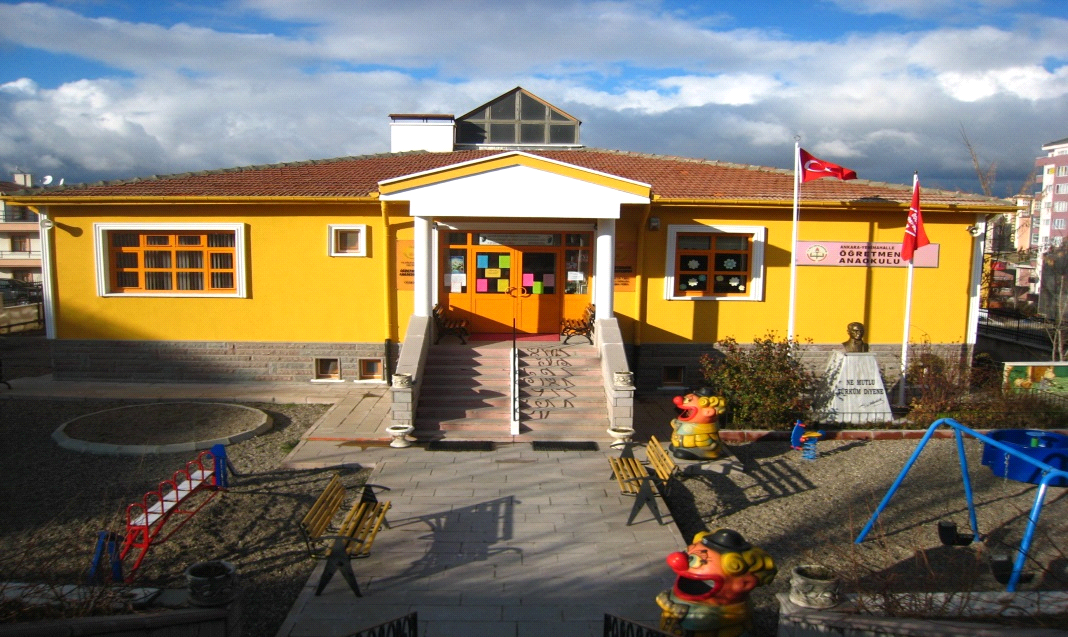 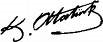 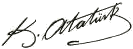 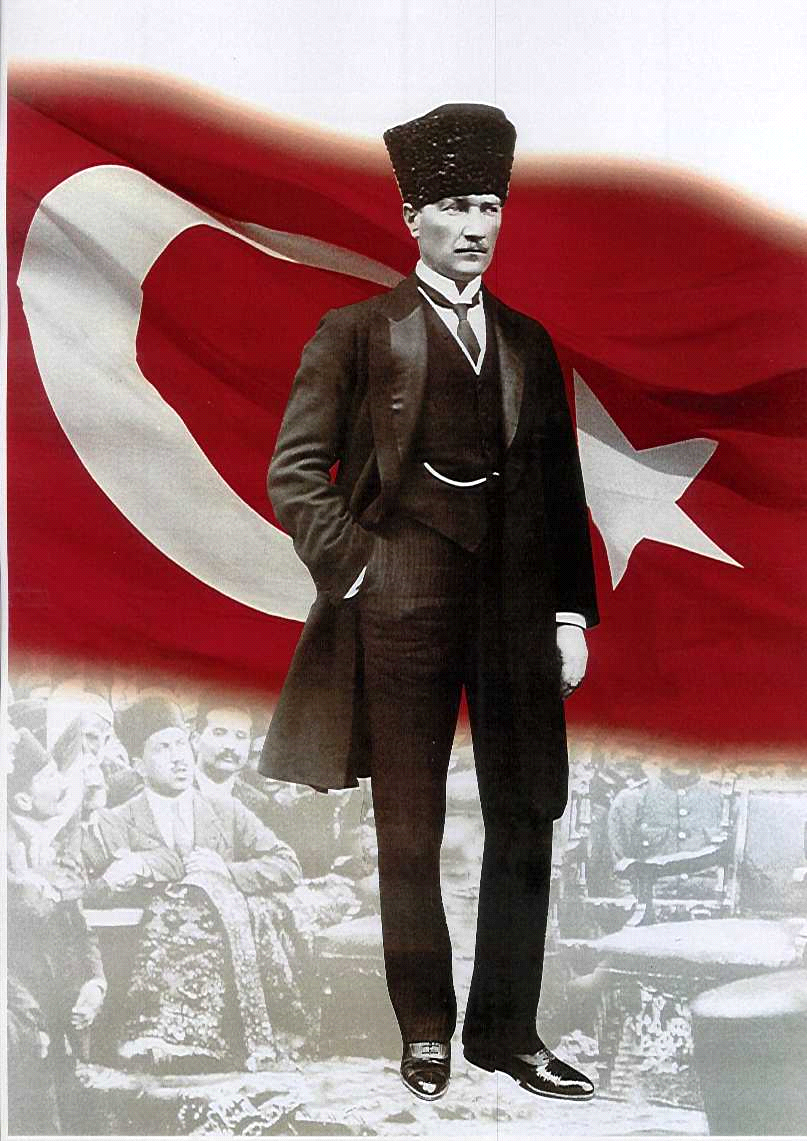 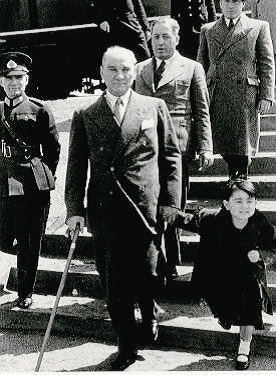 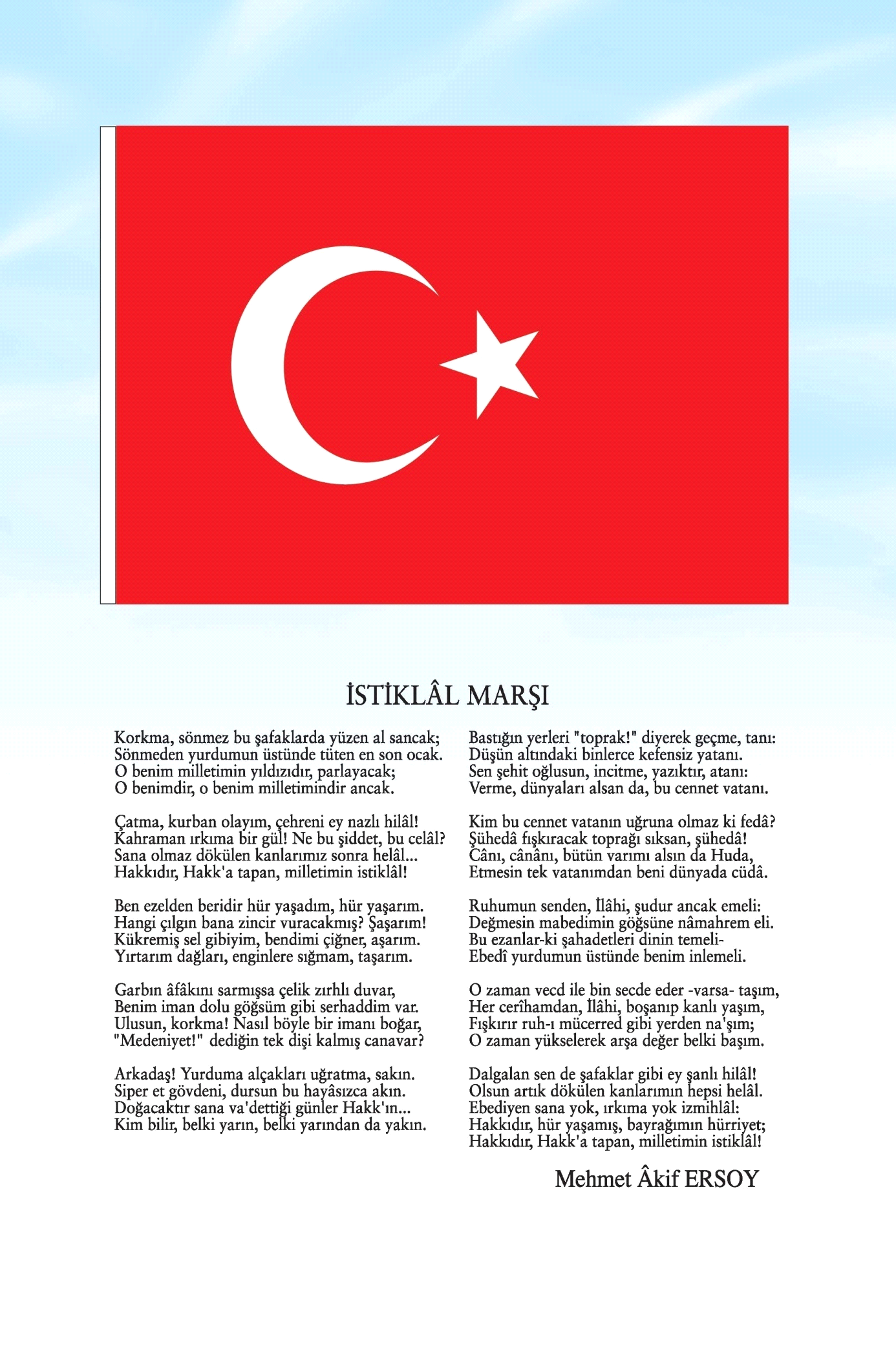 